Дәріскер							Табеев Т.П.Кафедра меңгерушісі					             Садыханова Г.А.Әдістемелік бюро төрайымы				             Оралбаева Ж.З.ЭБЖМ деканы							Сагиева Р.К.Әл-Фараби атындағы Қазақ ұлттық университетіЭкономика және бизнес жоғары мектебі«5В051300-Әлемдік экономика» мамандығы бойынша  білім беру бағдарламасыСиллабус(ЕF2123)  Фирма экономикасы2018-2019 оқу жылының күзгі  семестріӘл-Фараби атындағы Қазақ ұлттық университетіЭкономика және бизнес жоғары мектебі«5В051300-Әлемдік экономика» мамандығы бойынша  білім беру бағдарламасыСиллабус(ЕF2123)  Фирма экономикасы2018-2019 оқу жылының күзгі  семестріӘл-Фараби атындағы Қазақ ұлттық университетіЭкономика және бизнес жоғары мектебі«5В051300-Әлемдік экономика» мамандығы бойынша  білім беру бағдарламасыСиллабус(ЕF2123)  Фирма экономикасы2018-2019 оқу жылының күзгі  семестріӘл-Фараби атындағы Қазақ ұлттық университетіЭкономика және бизнес жоғары мектебі«5В051300-Әлемдік экономика» мамандығы бойынша  білім беру бағдарламасыСиллабус(ЕF2123)  Фирма экономикасы2018-2019 оқу жылының күзгі  семестріӘл-Фараби атындағы Қазақ ұлттық университетіЭкономика және бизнес жоғары мектебі«5В051300-Әлемдік экономика» мамандығы бойынша  білім беру бағдарламасыСиллабус(ЕF2123)  Фирма экономикасы2018-2019 оқу жылының күзгі  семестріӘл-Фараби атындағы Қазақ ұлттық университетіЭкономика және бизнес жоғары мектебі«5В051300-Әлемдік экономика» мамандығы бойынша  білім беру бағдарламасыСиллабус(ЕF2123)  Фирма экономикасы2018-2019 оқу жылының күзгі  семестріӘл-Фараби атындағы Қазақ ұлттық университетіЭкономика және бизнес жоғары мектебі«5В051300-Әлемдік экономика» мамандығы бойынша  білім беру бағдарламасыСиллабус(ЕF2123)  Фирма экономикасы2018-2019 оқу жылының күзгі  семестріӘл-Фараби атындағы Қазақ ұлттық университетіЭкономика және бизнес жоғары мектебі«5В051300-Әлемдік экономика» мамандығы бойынша  білім беру бағдарламасыСиллабус(ЕF2123)  Фирма экономикасы2018-2019 оқу жылының күзгі  семестріӘл-Фараби атындағы Қазақ ұлттық университетіЭкономика және бизнес жоғары мектебі«5В051300-Әлемдік экономика» мамандығы бойынша  білім беру бағдарламасыСиллабус(ЕF2123)  Фирма экономикасы2018-2019 оқу жылының күзгі  семестріӘл-Фараби атындағы Қазақ ұлттық университетіЭкономика және бизнес жоғары мектебі«5В051300-Әлемдік экономика» мамандығы бойынша  білім беру бағдарламасыСиллабус(ЕF2123)  Фирма экономикасы2018-2019 оқу жылының күзгі  семестріӘл-Фараби атындағы Қазақ ұлттық университетіЭкономика және бизнес жоғары мектебі«5В051300-Әлемдік экономика» мамандығы бойынша  білім беру бағдарламасыСиллабус(ЕF2123)  Фирма экономикасы2018-2019 оқу жылының күзгі  семестріӘл-Фараби атындағы Қазақ ұлттық университетіЭкономика және бизнес жоғары мектебі«5В051300-Әлемдік экономика» мамандығы бойынша  білім беру бағдарламасыСиллабус(ЕF2123)  Фирма экономикасы2018-2019 оқу жылының күзгі  семестріӘл-Фараби атындағы Қазақ ұлттық университетіЭкономика және бизнес жоғары мектебі«5В051300-Әлемдік экономика» мамандығы бойынша  білім беру бағдарламасыСиллабус(ЕF2123)  Фирма экономикасы2018-2019 оқу жылының күзгі  семестріӘл-Фараби атындағы Қазақ ұлттық университетіЭкономика және бизнес жоғары мектебі«5В051300-Әлемдік экономика» мамандығы бойынша  білім беру бағдарламасыСиллабус(ЕF2123)  Фирма экономикасы2018-2019 оқу жылының күзгі  семестріПәннің кодыПәннің кодыПәннің кодыПәннің атауыТүрі Аптадағы сағат саныАптадағы сағат саныАптадағы сағат саныАптадағы сағат саныКредит саныКредит саныКредит саныECTSECTSПәннің кодыПәннің кодыПәннің кодыПәннің атауыТүрі ЛекПрактПрактЛабКредит саныКредит саныКредит саныECTSECTSЕF2123ЕF2123ЕF2123Фирма экономикасыТК111022244ДәріскерДәріскерДәріскер Табеев Талғат Пазылбекұлы.- аға оқытушы Табеев Талғат Пазылбекұлы.- аға оқытушы Табеев Талғат Пазылбекұлы.- аға оқытушы Табеев Талғат Пазылбекұлы.- аға оқытушыОфис-сағаттарыОфис-сағаттарыОфис-сағаттарыСабақ кестесі бойыншаСабақ кестесі бойыншаСабақ кестесі бойыншаСабақ кестесі бойыншаe-maile-maile-mailtalgattabei @mail.rutalgattabei @mail.rutalgattabei @mail.rutalgattabei @mail.ruОфис-сағаттарыОфис-сағаттарыОфис-сағаттарыСабақ кестесі бойыншаСабақ кестесі бойыншаСабақ кестесі бойыншаСабақ кестесі бойыншаТелефондарыТелефондарыТелефондары  Ұялы телефон: 8-701 814 32 41   Ұялы телефон: 8-701 814 32 41   Ұялы телефон: 8-701 814 32 41   Ұялы телефон: 8-701 814 32 41 Аудитория Аудитория Аудитория 223 (БОҒ 3Б)223 (БОҒ 3Б)223 (БОҒ 3Б)223 (БОҒ 3Б)Академиялық курс презентациясыАкадемиялық курс презентациясыАкадемиялық курс презентациясыПәннің мақсаты және міндеті: Фирма экономикасы негізіндегі қоғамның экономикалық жүйесіндегі құбылыстарды, үрдістер мен қатынастарды, экономикалық ой-пікірді, оларды анықтайтын фаторларды, сондай-ақ экономикалық проблемаларды шешу құралдары мен тәсілдерін түсіну негізінде экономикалық ойларды қалыптастыруға бағытталған.Пәнді  оқыту нәтижесінде студент келесі қабілетті менгереді:- Фирма экономикасының теория  негізін түсінеді, экономикалық категориялар мен заңдардың мәнін айқындай алады;- Фирма экономикасының ерекшеліктерін, қалыптасуын және қызметін, әлемдік экономикалық көзқарастарды және заманауи бағдарларды ажыратып талдауды үйренеді.- Фирма экономикасындағы түсініктерді өзіндік жұмыстарда қолдана білу, олардың қолданысқа келетінін таңдау, жазба жұмыстарында көрсету, тәжірибелік суреттеу, түсіндіру, теориялық дағдыларды тәжірибеге енгізу, экономикалық кестелерді әзірлей алады. - Фирма экономикасының саласынан алған білімдерін мамандық тұрғысынан саралап, тиісті ортада талқылауға дағдыланады;- Фирма экономикасының ғылыми және қолданбалы сипатын ашып көрсете алады, ҚР Кәсіпкерлік динамикалық талдау жүргізеді;- Фирма экономикасының пәні бойынша оқудың нәтижесін дербес бағалау және түсіндіру, жүйелі жинақтау пәнаралық байланыстарды логикалық ашып көрсете алады.;- Фирма экономикасы туралы алған ілім, білімдерін жинақтап қорытып, шығармашылық көпшілік ортада талқыға сала білу, командалық жұмыс істеу қабілеттерін қалыптастырып, ой бөлісе алатын болады.- Фирма экономикасының саласы бойынша рефлексиялық қабілетті болу, өмірдегі өзінің жетістіктерін объективті бағалау; экономикалық субъект ретінде жаңа құзыреттіліктің қажеттілігін қалыптастыру; одан әрі тұлғалық және кәсіби даму бағыттарын айқындау.- Фирма экономикасының экономикалық даму бойынша ғылыми эссе,  презентациялар жасау, ғылыми шолу жасауды игереді; Пәннің мақсаты және міндеті: Фирма экономикасы негізіндегі қоғамның экономикалық жүйесіндегі құбылыстарды, үрдістер мен қатынастарды, экономикалық ой-пікірді, оларды анықтайтын фаторларды, сондай-ақ экономикалық проблемаларды шешу құралдары мен тәсілдерін түсіну негізінде экономикалық ойларды қалыптастыруға бағытталған.Пәнді  оқыту нәтижесінде студент келесі қабілетті менгереді:- Фирма экономикасының теория  негізін түсінеді, экономикалық категориялар мен заңдардың мәнін айқындай алады;- Фирма экономикасының ерекшеліктерін, қалыптасуын және қызметін, әлемдік экономикалық көзқарастарды және заманауи бағдарларды ажыратып талдауды үйренеді.- Фирма экономикасындағы түсініктерді өзіндік жұмыстарда қолдана білу, олардың қолданысқа келетінін таңдау, жазба жұмыстарында көрсету, тәжірибелік суреттеу, түсіндіру, теориялық дағдыларды тәжірибеге енгізу, экономикалық кестелерді әзірлей алады. - Фирма экономикасының саласынан алған білімдерін мамандық тұрғысынан саралап, тиісті ортада талқылауға дағдыланады;- Фирма экономикасының ғылыми және қолданбалы сипатын ашып көрсете алады, ҚР Кәсіпкерлік динамикалық талдау жүргізеді;- Фирма экономикасының пәні бойынша оқудың нәтижесін дербес бағалау және түсіндіру, жүйелі жинақтау пәнаралық байланыстарды логикалық ашып көрсете алады.;- Фирма экономикасы туралы алған ілім, білімдерін жинақтап қорытып, шығармашылық көпшілік ортада талқыға сала білу, командалық жұмыс істеу қабілеттерін қалыптастырып, ой бөлісе алатын болады.- Фирма экономикасының саласы бойынша рефлексиялық қабілетті болу, өмірдегі өзінің жетістіктерін объективті бағалау; экономикалық субъект ретінде жаңа құзыреттіліктің қажеттілігін қалыптастыру; одан әрі тұлғалық және кәсіби даму бағыттарын айқындау.- Фирма экономикасының экономикалық даму бойынша ғылыми эссе,  презентациялар жасау, ғылыми шолу жасауды игереді; Пәннің мақсаты және міндеті: Фирма экономикасы негізіндегі қоғамның экономикалық жүйесіндегі құбылыстарды, үрдістер мен қатынастарды, экономикалық ой-пікірді, оларды анықтайтын фаторларды, сондай-ақ экономикалық проблемаларды шешу құралдары мен тәсілдерін түсіну негізінде экономикалық ойларды қалыптастыруға бағытталған.Пәнді  оқыту нәтижесінде студент келесі қабілетті менгереді:- Фирма экономикасының теория  негізін түсінеді, экономикалық категориялар мен заңдардың мәнін айқындай алады;- Фирма экономикасының ерекшеліктерін, қалыптасуын және қызметін, әлемдік экономикалық көзқарастарды және заманауи бағдарларды ажыратып талдауды үйренеді.- Фирма экономикасындағы түсініктерді өзіндік жұмыстарда қолдана білу, олардың қолданысқа келетінін таңдау, жазба жұмыстарында көрсету, тәжірибелік суреттеу, түсіндіру, теориялық дағдыларды тәжірибеге енгізу, экономикалық кестелерді әзірлей алады. - Фирма экономикасының саласынан алған білімдерін мамандық тұрғысынан саралап, тиісті ортада талқылауға дағдыланады;- Фирма экономикасының ғылыми және қолданбалы сипатын ашып көрсете алады, ҚР Кәсіпкерлік динамикалық талдау жүргізеді;- Фирма экономикасының пәні бойынша оқудың нәтижесін дербес бағалау және түсіндіру, жүйелі жинақтау пәнаралық байланыстарды логикалық ашып көрсете алады.;- Фирма экономикасы туралы алған ілім, білімдерін жинақтап қорытып, шығармашылық көпшілік ортада талқыға сала білу, командалық жұмыс істеу қабілеттерін қалыптастырып, ой бөлісе алатын болады.- Фирма экономикасының саласы бойынша рефлексиялық қабілетті болу, өмірдегі өзінің жетістіктерін объективті бағалау; экономикалық субъект ретінде жаңа құзыреттіліктің қажеттілігін қалыптастыру; одан әрі тұлғалық және кәсіби даму бағыттарын айқындау.- Фирма экономикасының экономикалық даму бойынша ғылыми эссе,  презентациялар жасау, ғылыми шолу жасауды игереді; Пәннің мақсаты және міндеті: Фирма экономикасы негізіндегі қоғамның экономикалық жүйесіндегі құбылыстарды, үрдістер мен қатынастарды, экономикалық ой-пікірді, оларды анықтайтын фаторларды, сондай-ақ экономикалық проблемаларды шешу құралдары мен тәсілдерін түсіну негізінде экономикалық ойларды қалыптастыруға бағытталған.Пәнді  оқыту нәтижесінде студент келесі қабілетті менгереді:- Фирма экономикасының теория  негізін түсінеді, экономикалық категориялар мен заңдардың мәнін айқындай алады;- Фирма экономикасының ерекшеліктерін, қалыптасуын және қызметін, әлемдік экономикалық көзқарастарды және заманауи бағдарларды ажыратып талдауды үйренеді.- Фирма экономикасындағы түсініктерді өзіндік жұмыстарда қолдана білу, олардың қолданысқа келетінін таңдау, жазба жұмыстарында көрсету, тәжірибелік суреттеу, түсіндіру, теориялық дағдыларды тәжірибеге енгізу, экономикалық кестелерді әзірлей алады. - Фирма экономикасының саласынан алған білімдерін мамандық тұрғысынан саралап, тиісті ортада талқылауға дағдыланады;- Фирма экономикасының ғылыми және қолданбалы сипатын ашып көрсете алады, ҚР Кәсіпкерлік динамикалық талдау жүргізеді;- Фирма экономикасының пәні бойынша оқудың нәтижесін дербес бағалау және түсіндіру, жүйелі жинақтау пәнаралық байланыстарды логикалық ашып көрсете алады.;- Фирма экономикасы туралы алған ілім, білімдерін жинақтап қорытып, шығармашылық көпшілік ортада талқыға сала білу, командалық жұмыс істеу қабілеттерін қалыптастырып, ой бөлісе алатын болады.- Фирма экономикасының саласы бойынша рефлексиялық қабілетті болу, өмірдегі өзінің жетістіктерін объективті бағалау; экономикалық субъект ретінде жаңа құзыреттіліктің қажеттілігін қалыптастыру; одан әрі тұлғалық және кәсіби даму бағыттарын айқындау.- Фирма экономикасының экономикалық даму бойынша ғылыми эссе,  презентациялар жасау, ғылыми шолу жасауды игереді; Пәннің мақсаты және міндеті: Фирма экономикасы негізіндегі қоғамның экономикалық жүйесіндегі құбылыстарды, үрдістер мен қатынастарды, экономикалық ой-пікірді, оларды анықтайтын фаторларды, сондай-ақ экономикалық проблемаларды шешу құралдары мен тәсілдерін түсіну негізінде экономикалық ойларды қалыптастыруға бағытталған.Пәнді  оқыту нәтижесінде студент келесі қабілетті менгереді:- Фирма экономикасының теория  негізін түсінеді, экономикалық категориялар мен заңдардың мәнін айқындай алады;- Фирма экономикасының ерекшеліктерін, қалыптасуын және қызметін, әлемдік экономикалық көзқарастарды және заманауи бағдарларды ажыратып талдауды үйренеді.- Фирма экономикасындағы түсініктерді өзіндік жұмыстарда қолдана білу, олардың қолданысқа келетінін таңдау, жазба жұмыстарында көрсету, тәжірибелік суреттеу, түсіндіру, теориялық дағдыларды тәжірибеге енгізу, экономикалық кестелерді әзірлей алады. - Фирма экономикасының саласынан алған білімдерін мамандық тұрғысынан саралап, тиісті ортада талқылауға дағдыланады;- Фирма экономикасының ғылыми және қолданбалы сипатын ашып көрсете алады, ҚР Кәсіпкерлік динамикалық талдау жүргізеді;- Фирма экономикасының пәні бойынша оқудың нәтижесін дербес бағалау және түсіндіру, жүйелі жинақтау пәнаралық байланыстарды логикалық ашып көрсете алады.;- Фирма экономикасы туралы алған ілім, білімдерін жинақтап қорытып, шығармашылық көпшілік ортада талқыға сала білу, командалық жұмыс істеу қабілеттерін қалыптастырып, ой бөлісе алатын болады.- Фирма экономикасының саласы бойынша рефлексиялық қабілетті болу, өмірдегі өзінің жетістіктерін объективті бағалау; экономикалық субъект ретінде жаңа құзыреттіліктің қажеттілігін қалыптастыру; одан әрі тұлғалық және кәсіби даму бағыттарын айқындау.- Фирма экономикасының экономикалық даму бойынша ғылыми эссе,  презентациялар жасау, ғылыми шолу жасауды игереді; Пәннің мақсаты және міндеті: Фирма экономикасы негізіндегі қоғамның экономикалық жүйесіндегі құбылыстарды, үрдістер мен қатынастарды, экономикалық ой-пікірді, оларды анықтайтын фаторларды, сондай-ақ экономикалық проблемаларды шешу құралдары мен тәсілдерін түсіну негізінде экономикалық ойларды қалыптастыруға бағытталған.Пәнді  оқыту нәтижесінде студент келесі қабілетті менгереді:- Фирма экономикасының теория  негізін түсінеді, экономикалық категориялар мен заңдардың мәнін айқындай алады;- Фирма экономикасының ерекшеліктерін, қалыптасуын және қызметін, әлемдік экономикалық көзқарастарды және заманауи бағдарларды ажыратып талдауды үйренеді.- Фирма экономикасындағы түсініктерді өзіндік жұмыстарда қолдана білу, олардың қолданысқа келетінін таңдау, жазба жұмыстарында көрсету, тәжірибелік суреттеу, түсіндіру, теориялық дағдыларды тәжірибеге енгізу, экономикалық кестелерді әзірлей алады. - Фирма экономикасының саласынан алған білімдерін мамандық тұрғысынан саралап, тиісті ортада талқылауға дағдыланады;- Фирма экономикасының ғылыми және қолданбалы сипатын ашып көрсете алады, ҚР Кәсіпкерлік динамикалық талдау жүргізеді;- Фирма экономикасының пәні бойынша оқудың нәтижесін дербес бағалау және түсіндіру, жүйелі жинақтау пәнаралық байланыстарды логикалық ашып көрсете алады.;- Фирма экономикасы туралы алған ілім, білімдерін жинақтап қорытып, шығармашылық көпшілік ортада талқыға сала білу, командалық жұмыс істеу қабілеттерін қалыптастырып, ой бөлісе алатын болады.- Фирма экономикасының саласы бойынша рефлексиялық қабілетті болу, өмірдегі өзінің жетістіктерін объективті бағалау; экономикалық субъект ретінде жаңа құзыреттіліктің қажеттілігін қалыптастыру; одан әрі тұлғалық және кәсіби даму бағыттарын айқындау.- Фирма экономикасының экономикалық даму бойынша ғылыми эссе,  презентациялар жасау, ғылыми шолу жасауды игереді; Пәннің мақсаты және міндеті: Фирма экономикасы негізіндегі қоғамның экономикалық жүйесіндегі құбылыстарды, үрдістер мен қатынастарды, экономикалық ой-пікірді, оларды анықтайтын фаторларды, сондай-ақ экономикалық проблемаларды шешу құралдары мен тәсілдерін түсіну негізінде экономикалық ойларды қалыптастыруға бағытталған.Пәнді  оқыту нәтижесінде студент келесі қабілетті менгереді:- Фирма экономикасының теория  негізін түсінеді, экономикалық категориялар мен заңдардың мәнін айқындай алады;- Фирма экономикасының ерекшеліктерін, қалыптасуын және қызметін, әлемдік экономикалық көзқарастарды және заманауи бағдарларды ажыратып талдауды үйренеді.- Фирма экономикасындағы түсініктерді өзіндік жұмыстарда қолдана білу, олардың қолданысқа келетінін таңдау, жазба жұмыстарында көрсету, тәжірибелік суреттеу, түсіндіру, теориялық дағдыларды тәжірибеге енгізу, экономикалық кестелерді әзірлей алады. - Фирма экономикасының саласынан алған білімдерін мамандық тұрғысынан саралап, тиісті ортада талқылауға дағдыланады;- Фирма экономикасының ғылыми және қолданбалы сипатын ашып көрсете алады, ҚР Кәсіпкерлік динамикалық талдау жүргізеді;- Фирма экономикасының пәні бойынша оқудың нәтижесін дербес бағалау және түсіндіру, жүйелі жинақтау пәнаралық байланыстарды логикалық ашып көрсете алады.;- Фирма экономикасы туралы алған ілім, білімдерін жинақтап қорытып, шығармашылық көпшілік ортада талқыға сала білу, командалық жұмыс істеу қабілеттерін қалыптастырып, ой бөлісе алатын болады.- Фирма экономикасының саласы бойынша рефлексиялық қабілетті болу, өмірдегі өзінің жетістіктерін объективті бағалау; экономикалық субъект ретінде жаңа құзыреттіліктің қажеттілігін қалыптастыру; одан әрі тұлғалық және кәсіби даму бағыттарын айқындау.- Фирма экономикасының экономикалық даму бойынша ғылыми эссе,  презентациялар жасау, ғылыми шолу жасауды игереді; Пәннің мақсаты және міндеті: Фирма экономикасы негізіндегі қоғамның экономикалық жүйесіндегі құбылыстарды, үрдістер мен қатынастарды, экономикалық ой-пікірді, оларды анықтайтын фаторларды, сондай-ақ экономикалық проблемаларды шешу құралдары мен тәсілдерін түсіну негізінде экономикалық ойларды қалыптастыруға бағытталған.Пәнді  оқыту нәтижесінде студент келесі қабілетті менгереді:- Фирма экономикасының теория  негізін түсінеді, экономикалық категориялар мен заңдардың мәнін айқындай алады;- Фирма экономикасының ерекшеліктерін, қалыптасуын және қызметін, әлемдік экономикалық көзқарастарды және заманауи бағдарларды ажыратып талдауды үйренеді.- Фирма экономикасындағы түсініктерді өзіндік жұмыстарда қолдана білу, олардың қолданысқа келетінін таңдау, жазба жұмыстарында көрсету, тәжірибелік суреттеу, түсіндіру, теориялық дағдыларды тәжірибеге енгізу, экономикалық кестелерді әзірлей алады. - Фирма экономикасының саласынан алған білімдерін мамандық тұрғысынан саралап, тиісті ортада талқылауға дағдыланады;- Фирма экономикасының ғылыми және қолданбалы сипатын ашып көрсете алады, ҚР Кәсіпкерлік динамикалық талдау жүргізеді;- Фирма экономикасының пәні бойынша оқудың нәтижесін дербес бағалау және түсіндіру, жүйелі жинақтау пәнаралық байланыстарды логикалық ашып көрсете алады.;- Фирма экономикасы туралы алған ілім, білімдерін жинақтап қорытып, шығармашылық көпшілік ортада талқыға сала білу, командалық жұмыс істеу қабілеттерін қалыптастырып, ой бөлісе алатын болады.- Фирма экономикасының саласы бойынша рефлексиялық қабілетті болу, өмірдегі өзінің жетістіктерін объективті бағалау; экономикалық субъект ретінде жаңа құзыреттіліктің қажеттілігін қалыптастыру; одан әрі тұлғалық және кәсіби даму бағыттарын айқындау.- Фирма экономикасының экономикалық даму бойынша ғылыми эссе,  презентациялар жасау, ғылыми шолу жасауды игереді; Пәннің мақсаты және міндеті: Фирма экономикасы негізіндегі қоғамның экономикалық жүйесіндегі құбылыстарды, үрдістер мен қатынастарды, экономикалық ой-пікірді, оларды анықтайтын фаторларды, сондай-ақ экономикалық проблемаларды шешу құралдары мен тәсілдерін түсіну негізінде экономикалық ойларды қалыптастыруға бағытталған.Пәнді  оқыту нәтижесінде студент келесі қабілетті менгереді:- Фирма экономикасының теория  негізін түсінеді, экономикалық категориялар мен заңдардың мәнін айқындай алады;- Фирма экономикасының ерекшеліктерін, қалыптасуын және қызметін, әлемдік экономикалық көзқарастарды және заманауи бағдарларды ажыратып талдауды үйренеді.- Фирма экономикасындағы түсініктерді өзіндік жұмыстарда қолдана білу, олардың қолданысқа келетінін таңдау, жазба жұмыстарында көрсету, тәжірибелік суреттеу, түсіндіру, теориялық дағдыларды тәжірибеге енгізу, экономикалық кестелерді әзірлей алады. - Фирма экономикасының саласынан алған білімдерін мамандық тұрғысынан саралап, тиісті ортада талқылауға дағдыланады;- Фирма экономикасының ғылыми және қолданбалы сипатын ашып көрсете алады, ҚР Кәсіпкерлік динамикалық талдау жүргізеді;- Фирма экономикасының пәні бойынша оқудың нәтижесін дербес бағалау және түсіндіру, жүйелі жинақтау пәнаралық байланыстарды логикалық ашып көрсете алады.;- Фирма экономикасы туралы алған ілім, білімдерін жинақтап қорытып, шығармашылық көпшілік ортада талқыға сала білу, командалық жұмыс істеу қабілеттерін қалыптастырып, ой бөлісе алатын болады.- Фирма экономикасының саласы бойынша рефлексиялық қабілетті болу, өмірдегі өзінің жетістіктерін объективті бағалау; экономикалық субъект ретінде жаңа құзыреттіліктің қажеттілігін қалыптастыру; одан әрі тұлғалық және кәсіби даму бағыттарын айқындау.- Фирма экономикасының экономикалық даму бойынша ғылыми эссе,  презентациялар жасау, ғылыми шолу жасауды игереді; Пәннің мақсаты және міндеті: Фирма экономикасы негізіндегі қоғамның экономикалық жүйесіндегі құбылыстарды, үрдістер мен қатынастарды, экономикалық ой-пікірді, оларды анықтайтын фаторларды, сондай-ақ экономикалық проблемаларды шешу құралдары мен тәсілдерін түсіну негізінде экономикалық ойларды қалыптастыруға бағытталған.Пәнді  оқыту нәтижесінде студент келесі қабілетті менгереді:- Фирма экономикасының теория  негізін түсінеді, экономикалық категориялар мен заңдардың мәнін айқындай алады;- Фирма экономикасының ерекшеліктерін, қалыптасуын және қызметін, әлемдік экономикалық көзқарастарды және заманауи бағдарларды ажыратып талдауды үйренеді.- Фирма экономикасындағы түсініктерді өзіндік жұмыстарда қолдана білу, олардың қолданысқа келетінін таңдау, жазба жұмыстарында көрсету, тәжірибелік суреттеу, түсіндіру, теориялық дағдыларды тәжірибеге енгізу, экономикалық кестелерді әзірлей алады. - Фирма экономикасының саласынан алған білімдерін мамандық тұрғысынан саралап, тиісті ортада талқылауға дағдыланады;- Фирма экономикасының ғылыми және қолданбалы сипатын ашып көрсете алады, ҚР Кәсіпкерлік динамикалық талдау жүргізеді;- Фирма экономикасының пәні бойынша оқудың нәтижесін дербес бағалау және түсіндіру, жүйелі жинақтау пәнаралық байланыстарды логикалық ашып көрсете алады.;- Фирма экономикасы туралы алған ілім, білімдерін жинақтап қорытып, шығармашылық көпшілік ортада талқыға сала білу, командалық жұмыс істеу қабілеттерін қалыптастырып, ой бөлісе алатын болады.- Фирма экономикасының саласы бойынша рефлексиялық қабілетті болу, өмірдегі өзінің жетістіктерін объективті бағалау; экономикалық субъект ретінде жаңа құзыреттіліктің қажеттілігін қалыптастыру; одан әрі тұлғалық және кәсіби даму бағыттарын айқындау.- Фирма экономикасының экономикалық даму бойынша ғылыми эссе,  презентациялар жасау, ғылыми шолу жасауды игереді; Пәннің мақсаты және міндеті: Фирма экономикасы негізіндегі қоғамның экономикалық жүйесіндегі құбылыстарды, үрдістер мен қатынастарды, экономикалық ой-пікірді, оларды анықтайтын фаторларды, сондай-ақ экономикалық проблемаларды шешу құралдары мен тәсілдерін түсіну негізінде экономикалық ойларды қалыптастыруға бағытталған.Пәнді  оқыту нәтижесінде студент келесі қабілетті менгереді:- Фирма экономикасының теория  негізін түсінеді, экономикалық категориялар мен заңдардың мәнін айқындай алады;- Фирма экономикасының ерекшеліктерін, қалыптасуын және қызметін, әлемдік экономикалық көзқарастарды және заманауи бағдарларды ажыратып талдауды үйренеді.- Фирма экономикасындағы түсініктерді өзіндік жұмыстарда қолдана білу, олардың қолданысқа келетінін таңдау, жазба жұмыстарында көрсету, тәжірибелік суреттеу, түсіндіру, теориялық дағдыларды тәжірибеге енгізу, экономикалық кестелерді әзірлей алады. - Фирма экономикасының саласынан алған білімдерін мамандық тұрғысынан саралап, тиісті ортада талқылауға дағдыланады;- Фирма экономикасының ғылыми және қолданбалы сипатын ашып көрсете алады, ҚР Кәсіпкерлік динамикалық талдау жүргізеді;- Фирма экономикасының пәні бойынша оқудың нәтижесін дербес бағалау және түсіндіру, жүйелі жинақтау пәнаралық байланыстарды логикалық ашып көрсете алады.;- Фирма экономикасы туралы алған ілім, білімдерін жинақтап қорытып, шығармашылық көпшілік ортада талқыға сала білу, командалық жұмыс істеу қабілеттерін қалыптастырып, ой бөлісе алатын болады.- Фирма экономикасының саласы бойынша рефлексиялық қабілетті болу, өмірдегі өзінің жетістіктерін объективті бағалау; экономикалық субъект ретінде жаңа құзыреттіліктің қажеттілігін қалыптастыру; одан әрі тұлғалық және кәсіби даму бағыттарын айқындау.- Фирма экономикасының экономикалық даму бойынша ғылыми эссе,  презентациялар жасау, ғылыми шолу жасауды игереді; ПререквизитпостреквизитПререквизитпостреквизитПререквизитпостреквизит ЕТ Экономикалық теория, Mik 1207 Mикроэкономика,  , GRE Экономиканы мемлекеттік реттеу   ЕТ Экономикалық теория, Mik 1207 Mикроэкономика,  , GRE Экономиканы мемлекеттік реттеу   ЕТ Экономикалық теория, Mik 1207 Mикроэкономика,  , GRE Экономиканы мемлекеттік реттеу   ЕТ Экономикалық теория, Mik 1207 Mикроэкономика,  , GRE Экономиканы мемлекеттік реттеу   ЕТ Экономикалық теория, Mik 1207 Mикроэкономика,  , GRE Экономиканы мемлекеттік реттеу   ЕТ Экономикалық теория, Mik 1207 Mикроэкономика,  , GRE Экономиканы мемлекеттік реттеу   ЕТ Экономикалық теория, Mik 1207 Mикроэкономика,  , GRE Экономиканы мемлекеттік реттеу   ЕТ Экономикалық теория, Mik 1207 Mикроэкономика,  , GRE Экономиканы мемлекеттік реттеу   ЕТ Экономикалық теория, Mik 1207 Mикроэкономика,  , GRE Экономиканы мемлекеттік реттеу   ЕТ Экономикалық теория, Mik 1207 Mикроэкономика,  , GRE Экономиканы мемлекеттік реттеу   ЕТ Экономикалық теория, Mik 1207 Mикроэкономика,  , GRE Экономиканы мемлекеттік реттеу  Әдебиеттер және ресурстарӘдебиеттер және ресурстарӘдебиеттер және ресурстар1. Кәсіпорын экономикасы оқу құралы / Р. Т. Дуламбаева ; Қазақ ұлттық ун-ті. - Алматы : Қазақ ун-ті, - 187 б., 2011ж.2. Оразалин К.Ж. Кәсіпорын экономикасы: Тәжірибе сабағына арналған оқу құралы.Алматы: ТОО «Издательство LEM», 2010.-296 б.3. Табеев Т.П.  Өндірістік экономикасы бойынша практикумы /  Қазақ универитеті баспасы, 2018. - 116 б.4. Кәсіпорын экономикасы оқу құралы / Р. Қ. Ниязбекова, Б. А. Рахметов, П. Т. Байнеева. - Алматы : Экономика, 2008. - 791 б.5.Arthur O'Sullivan, Steven Sheffrin, Stephen Perez. Economics: Principles, Applications, and Tools, Global Edition. Harlow, United Kingdom : Pearson. 2017.           Онлайндық қолжетімді ресурстар: Экономика негіздері бойынша қосымша электрондық материалдар, электрондық оқулықтар мен оқу құралдары, univer.kaznu.kz. сайтында өзіңіздің порталыңыздан ПОӘК көре аласыз және пайдалана аласыз.http://www.m-economy.ru/http://econbook.kemsu.ruhttps://library.ruhttp://www.m-economy.ru/1. Кәсіпорын экономикасы оқу құралы / Р. Т. Дуламбаева ; Қазақ ұлттық ун-ті. - Алматы : Қазақ ун-ті, - 187 б., 2011ж.2. Оразалин К.Ж. Кәсіпорын экономикасы: Тәжірибе сабағына арналған оқу құралы.Алматы: ТОО «Издательство LEM», 2010.-296 б.3. Табеев Т.П.  Өндірістік экономикасы бойынша практикумы /  Қазақ универитеті баспасы, 2018. - 116 б.4. Кәсіпорын экономикасы оқу құралы / Р. Қ. Ниязбекова, Б. А. Рахметов, П. Т. Байнеева. - Алматы : Экономика, 2008. - 791 б.5.Arthur O'Sullivan, Steven Sheffrin, Stephen Perez. Economics: Principles, Applications, and Tools, Global Edition. Harlow, United Kingdom : Pearson. 2017.           Онлайндық қолжетімді ресурстар: Экономика негіздері бойынша қосымша электрондық материалдар, электрондық оқулықтар мен оқу құралдары, univer.kaznu.kz. сайтында өзіңіздің порталыңыздан ПОӘК көре аласыз және пайдалана аласыз.http://www.m-economy.ru/http://econbook.kemsu.ruhttps://library.ruhttp://www.m-economy.ru/1. Кәсіпорын экономикасы оқу құралы / Р. Т. Дуламбаева ; Қазақ ұлттық ун-ті. - Алматы : Қазақ ун-ті, - 187 б., 2011ж.2. Оразалин К.Ж. Кәсіпорын экономикасы: Тәжірибе сабағына арналған оқу құралы.Алматы: ТОО «Издательство LEM», 2010.-296 б.3. Табеев Т.П.  Өндірістік экономикасы бойынша практикумы /  Қазақ универитеті баспасы, 2018. - 116 б.4. Кәсіпорын экономикасы оқу құралы / Р. Қ. Ниязбекова, Б. А. Рахметов, П. Т. Байнеева. - Алматы : Экономика, 2008. - 791 б.5.Arthur O'Sullivan, Steven Sheffrin, Stephen Perez. Economics: Principles, Applications, and Tools, Global Edition. Harlow, United Kingdom : Pearson. 2017.           Онлайндық қолжетімді ресурстар: Экономика негіздері бойынша қосымша электрондық материалдар, электрондық оқулықтар мен оқу құралдары, univer.kaznu.kz. сайтында өзіңіздің порталыңыздан ПОӘК көре аласыз және пайдалана аласыз.http://www.m-economy.ru/http://econbook.kemsu.ruhttps://library.ruhttp://www.m-economy.ru/1. Кәсіпорын экономикасы оқу құралы / Р. Т. Дуламбаева ; Қазақ ұлттық ун-ті. - Алматы : Қазақ ун-ті, - 187 б., 2011ж.2. Оразалин К.Ж. Кәсіпорын экономикасы: Тәжірибе сабағына арналған оқу құралы.Алматы: ТОО «Издательство LEM», 2010.-296 б.3. Табеев Т.П.  Өндірістік экономикасы бойынша практикумы /  Қазақ универитеті баспасы, 2018. - 116 б.4. Кәсіпорын экономикасы оқу құралы / Р. Қ. Ниязбекова, Б. А. Рахметов, П. Т. Байнеева. - Алматы : Экономика, 2008. - 791 б.5.Arthur O'Sullivan, Steven Sheffrin, Stephen Perez. Economics: Principles, Applications, and Tools, Global Edition. Harlow, United Kingdom : Pearson. 2017.           Онлайндық қолжетімді ресурстар: Экономика негіздері бойынша қосымша электрондық материалдар, электрондық оқулықтар мен оқу құралдары, univer.kaznu.kz. сайтында өзіңіздің порталыңыздан ПОӘК көре аласыз және пайдалана аласыз.http://www.m-economy.ru/http://econbook.kemsu.ruhttps://library.ruhttp://www.m-economy.ru/1. Кәсіпорын экономикасы оқу құралы / Р. Т. Дуламбаева ; Қазақ ұлттық ун-ті. - Алматы : Қазақ ун-ті, - 187 б., 2011ж.2. Оразалин К.Ж. Кәсіпорын экономикасы: Тәжірибе сабағына арналған оқу құралы.Алматы: ТОО «Издательство LEM», 2010.-296 б.3. Табеев Т.П.  Өндірістік экономикасы бойынша практикумы /  Қазақ универитеті баспасы, 2018. - 116 б.4. Кәсіпорын экономикасы оқу құралы / Р. Қ. Ниязбекова, Б. А. Рахметов, П. Т. Байнеева. - Алматы : Экономика, 2008. - 791 б.5.Arthur O'Sullivan, Steven Sheffrin, Stephen Perez. Economics: Principles, Applications, and Tools, Global Edition. Harlow, United Kingdom : Pearson. 2017.           Онлайндық қолжетімді ресурстар: Экономика негіздері бойынша қосымша электрондық материалдар, электрондық оқулықтар мен оқу құралдары, univer.kaznu.kz. сайтында өзіңіздің порталыңыздан ПОӘК көре аласыз және пайдалана аласыз.http://www.m-economy.ru/http://econbook.kemsu.ruhttps://library.ruhttp://www.m-economy.ru/1. Кәсіпорын экономикасы оқу құралы / Р. Т. Дуламбаева ; Қазақ ұлттық ун-ті. - Алматы : Қазақ ун-ті, - 187 б., 2011ж.2. Оразалин К.Ж. Кәсіпорын экономикасы: Тәжірибе сабағына арналған оқу құралы.Алматы: ТОО «Издательство LEM», 2010.-296 б.3. Табеев Т.П.  Өндірістік экономикасы бойынша практикумы /  Қазақ универитеті баспасы, 2018. - 116 б.4. Кәсіпорын экономикасы оқу құралы / Р. Қ. Ниязбекова, Б. А. Рахметов, П. Т. Байнеева. - Алматы : Экономика, 2008. - 791 б.5.Arthur O'Sullivan, Steven Sheffrin, Stephen Perez. Economics: Principles, Applications, and Tools, Global Edition. Harlow, United Kingdom : Pearson. 2017.           Онлайндық қолжетімді ресурстар: Экономика негіздері бойынша қосымша электрондық материалдар, электрондық оқулықтар мен оқу құралдары, univer.kaznu.kz. сайтында өзіңіздің порталыңыздан ПОӘК көре аласыз және пайдалана аласыз.http://www.m-economy.ru/http://econbook.kemsu.ruhttps://library.ruhttp://www.m-economy.ru/1. Кәсіпорын экономикасы оқу құралы / Р. Т. Дуламбаева ; Қазақ ұлттық ун-ті. - Алматы : Қазақ ун-ті, - 187 б., 2011ж.2. Оразалин К.Ж. Кәсіпорын экономикасы: Тәжірибе сабағына арналған оқу құралы.Алматы: ТОО «Издательство LEM», 2010.-296 б.3. Табеев Т.П.  Өндірістік экономикасы бойынша практикумы /  Қазақ универитеті баспасы, 2018. - 116 б.4. Кәсіпорын экономикасы оқу құралы / Р. Қ. Ниязбекова, Б. А. Рахметов, П. Т. Байнеева. - Алматы : Экономика, 2008. - 791 б.5.Arthur O'Sullivan, Steven Sheffrin, Stephen Perez. Economics: Principles, Applications, and Tools, Global Edition. Harlow, United Kingdom : Pearson. 2017.           Онлайндық қолжетімді ресурстар: Экономика негіздері бойынша қосымша электрондық материалдар, электрондық оқулықтар мен оқу құралдары, univer.kaznu.kz. сайтында өзіңіздің порталыңыздан ПОӘК көре аласыз және пайдалана аласыз.http://www.m-economy.ru/http://econbook.kemsu.ruhttps://library.ruhttp://www.m-economy.ru/1. Кәсіпорын экономикасы оқу құралы / Р. Т. Дуламбаева ; Қазақ ұлттық ун-ті. - Алматы : Қазақ ун-ті, - 187 б., 2011ж.2. Оразалин К.Ж. Кәсіпорын экономикасы: Тәжірибе сабағына арналған оқу құралы.Алматы: ТОО «Издательство LEM», 2010.-296 б.3. Табеев Т.П.  Өндірістік экономикасы бойынша практикумы /  Қазақ универитеті баспасы, 2018. - 116 б.4. Кәсіпорын экономикасы оқу құралы / Р. Қ. Ниязбекова, Б. А. Рахметов, П. Т. Байнеева. - Алматы : Экономика, 2008. - 791 б.5.Arthur O'Sullivan, Steven Sheffrin, Stephen Perez. Economics: Principles, Applications, and Tools, Global Edition. Harlow, United Kingdom : Pearson. 2017.           Онлайндық қолжетімді ресурстар: Экономика негіздері бойынша қосымша электрондық материалдар, электрондық оқулықтар мен оқу құралдары, univer.kaznu.kz. сайтында өзіңіздің порталыңыздан ПОӘК көре аласыз және пайдалана аласыз.http://www.m-economy.ru/http://econbook.kemsu.ruhttps://library.ruhttp://www.m-economy.ru/1. Кәсіпорын экономикасы оқу құралы / Р. Т. Дуламбаева ; Қазақ ұлттық ун-ті. - Алматы : Қазақ ун-ті, - 187 б., 2011ж.2. Оразалин К.Ж. Кәсіпорын экономикасы: Тәжірибе сабағына арналған оқу құралы.Алматы: ТОО «Издательство LEM», 2010.-296 б.3. Табеев Т.П.  Өндірістік экономикасы бойынша практикумы /  Қазақ универитеті баспасы, 2018. - 116 б.4. Кәсіпорын экономикасы оқу құралы / Р. Қ. Ниязбекова, Б. А. Рахметов, П. Т. Байнеева. - Алматы : Экономика, 2008. - 791 б.5.Arthur O'Sullivan, Steven Sheffrin, Stephen Perez. Economics: Principles, Applications, and Tools, Global Edition. Harlow, United Kingdom : Pearson. 2017.           Онлайндық қолжетімді ресурстар: Экономика негіздері бойынша қосымша электрондық материалдар, электрондық оқулықтар мен оқу құралдары, univer.kaznu.kz. сайтында өзіңіздің порталыңыздан ПОӘК көре аласыз және пайдалана аласыз.http://www.m-economy.ru/http://econbook.kemsu.ruhttps://library.ruhttp://www.m-economy.ru/1. Кәсіпорын экономикасы оқу құралы / Р. Т. Дуламбаева ; Қазақ ұлттық ун-ті. - Алматы : Қазақ ун-ті, - 187 б., 2011ж.2. Оразалин К.Ж. Кәсіпорын экономикасы: Тәжірибе сабағына арналған оқу құралы.Алматы: ТОО «Издательство LEM», 2010.-296 б.3. Табеев Т.П.  Өндірістік экономикасы бойынша практикумы /  Қазақ универитеті баспасы, 2018. - 116 б.4. Кәсіпорын экономикасы оқу құралы / Р. Қ. Ниязбекова, Б. А. Рахметов, П. Т. Байнеева. - Алматы : Экономика, 2008. - 791 б.5.Arthur O'Sullivan, Steven Sheffrin, Stephen Perez. Economics: Principles, Applications, and Tools, Global Edition. Harlow, United Kingdom : Pearson. 2017.           Онлайндық қолжетімді ресурстар: Экономика негіздері бойынша қосымша электрондық материалдар, электрондық оқулықтар мен оқу құралдары, univer.kaznu.kz. сайтында өзіңіздің порталыңыздан ПОӘК көре аласыз және пайдалана аласыз.http://www.m-economy.ru/http://econbook.kemsu.ruhttps://library.ruhttp://www.m-economy.ru/1. Кәсіпорын экономикасы оқу құралы / Р. Т. Дуламбаева ; Қазақ ұлттық ун-ті. - Алматы : Қазақ ун-ті, - 187 б., 2011ж.2. Оразалин К.Ж. Кәсіпорын экономикасы: Тәжірибе сабағына арналған оқу құралы.Алматы: ТОО «Издательство LEM», 2010.-296 б.3. Табеев Т.П.  Өндірістік экономикасы бойынша практикумы /  Қазақ универитеті баспасы, 2018. - 116 б.4. Кәсіпорын экономикасы оқу құралы / Р. Қ. Ниязбекова, Б. А. Рахметов, П. Т. Байнеева. - Алматы : Экономика, 2008. - 791 б.5.Arthur O'Sullivan, Steven Sheffrin, Stephen Perez. Economics: Principles, Applications, and Tools, Global Edition. Harlow, United Kingdom : Pearson. 2017.           Онлайндық қолжетімді ресурстар: Экономика негіздері бойынша қосымша электрондық материалдар, электрондық оқулықтар мен оқу құралдары, univer.kaznu.kz. сайтында өзіңіздің порталыңыздан ПОӘК көре аласыз және пайдалана аласыз.http://www.m-economy.ru/http://econbook.kemsu.ruhttps://library.ruhttp://www.m-economy.ru/Университеттің моральдық-этикалық құндылықтары аясындағы курстың академиялық саясаты  Университеттің моральдық-этикалық құндылықтары аясындағы курстың академиялық саясаты  Университеттің моральдық-этикалық құндылықтары аясындағы курстың академиялық саясаты  Академиялық ереженің тәртібі: Сабақтарда міндетті түрде қатысуы жол бермеу технологиясы. Оқытушыға ескертпей сабақта болмауы, кешігуі кезінде 0 балмен бағаланады.Тапсырмаларды тапсыру және уақытында орындауға міндетті (СӨЖ бойынша, аралық, бақылау, зертханалық, жобалау және т.б.), жобалар, емтихандар. Тапсырмаларды орындау барысында студент орындау мерзімін бұзған жағдайда шегерілген айыпты баллдарымен бағаланады Академиялық құндылықтар:Академиялық құндылық және адалдық: барлық тапсырмаларды өз бетінше орындау; плагиатқа жол бермеу, жалғандық, шпаргалка пайдалану, білімді бақылаудың барлық кезеңінде көшіру, оқытушыны алдау және  оған деген қарым –қатынасының нашарлығы. (ҚазҰУ студенттерінің ар-намыс кодексі)Мүмкіндігі шектеулі студенттер арнайы  Э- адрес бойынша talgattabei@mail.ru, телефон бойынша 8-7018143241 көмек ала алады.Академиялық ереженің тәртібі: Сабақтарда міндетті түрде қатысуы жол бермеу технологиясы. Оқытушыға ескертпей сабақта болмауы, кешігуі кезінде 0 балмен бағаланады.Тапсырмаларды тапсыру және уақытында орындауға міндетті (СӨЖ бойынша, аралық, бақылау, зертханалық, жобалау және т.б.), жобалар, емтихандар. Тапсырмаларды орындау барысында студент орындау мерзімін бұзған жағдайда шегерілген айыпты баллдарымен бағаланады Академиялық құндылықтар:Академиялық құндылық және адалдық: барлық тапсырмаларды өз бетінше орындау; плагиатқа жол бермеу, жалғандық, шпаргалка пайдалану, білімді бақылаудың барлық кезеңінде көшіру, оқытушыны алдау және  оған деген қарым –қатынасының нашарлығы. (ҚазҰУ студенттерінің ар-намыс кодексі)Мүмкіндігі шектеулі студенттер арнайы  Э- адрес бойынша talgattabei@mail.ru, телефон бойынша 8-7018143241 көмек ала алады.Академиялық ереженің тәртібі: Сабақтарда міндетті түрде қатысуы жол бермеу технологиясы. Оқытушыға ескертпей сабақта болмауы, кешігуі кезінде 0 балмен бағаланады.Тапсырмаларды тапсыру және уақытында орындауға міндетті (СӨЖ бойынша, аралық, бақылау, зертханалық, жобалау және т.б.), жобалар, емтихандар. Тапсырмаларды орындау барысында студент орындау мерзімін бұзған жағдайда шегерілген айыпты баллдарымен бағаланады Академиялық құндылықтар:Академиялық құндылық және адалдық: барлық тапсырмаларды өз бетінше орындау; плагиатқа жол бермеу, жалғандық, шпаргалка пайдалану, білімді бақылаудың барлық кезеңінде көшіру, оқытушыны алдау және  оған деген қарым –қатынасының нашарлығы. (ҚазҰУ студенттерінің ар-намыс кодексі)Мүмкіндігі шектеулі студенттер арнайы  Э- адрес бойынша talgattabei@mail.ru, телефон бойынша 8-7018143241 көмек ала алады.Академиялық ереженің тәртібі: Сабақтарда міндетті түрде қатысуы жол бермеу технологиясы. Оқытушыға ескертпей сабақта болмауы, кешігуі кезінде 0 балмен бағаланады.Тапсырмаларды тапсыру және уақытында орындауға міндетті (СӨЖ бойынша, аралық, бақылау, зертханалық, жобалау және т.б.), жобалар, емтихандар. Тапсырмаларды орындау барысында студент орындау мерзімін бұзған жағдайда шегерілген айыпты баллдарымен бағаланады Академиялық құндылықтар:Академиялық құндылық және адалдық: барлық тапсырмаларды өз бетінше орындау; плагиатқа жол бермеу, жалғандық, шпаргалка пайдалану, білімді бақылаудың барлық кезеңінде көшіру, оқытушыны алдау және  оған деген қарым –қатынасының нашарлығы. (ҚазҰУ студенттерінің ар-намыс кодексі)Мүмкіндігі шектеулі студенттер арнайы  Э- адрес бойынша talgattabei@mail.ru, телефон бойынша 8-7018143241 көмек ала алады.Академиялық ереженің тәртібі: Сабақтарда міндетті түрде қатысуы жол бермеу технологиясы. Оқытушыға ескертпей сабақта болмауы, кешігуі кезінде 0 балмен бағаланады.Тапсырмаларды тапсыру және уақытында орындауға міндетті (СӨЖ бойынша, аралық, бақылау, зертханалық, жобалау және т.б.), жобалар, емтихандар. Тапсырмаларды орындау барысында студент орындау мерзімін бұзған жағдайда шегерілген айыпты баллдарымен бағаланады Академиялық құндылықтар:Академиялық құндылық және адалдық: барлық тапсырмаларды өз бетінше орындау; плагиатқа жол бермеу, жалғандық, шпаргалка пайдалану, білімді бақылаудың барлық кезеңінде көшіру, оқытушыны алдау және  оған деген қарым –қатынасының нашарлығы. (ҚазҰУ студенттерінің ар-намыс кодексі)Мүмкіндігі шектеулі студенттер арнайы  Э- адрес бойынша talgattabei@mail.ru, телефон бойынша 8-7018143241 көмек ала алады.Академиялық ереженің тәртібі: Сабақтарда міндетті түрде қатысуы жол бермеу технологиясы. Оқытушыға ескертпей сабақта болмауы, кешігуі кезінде 0 балмен бағаланады.Тапсырмаларды тапсыру және уақытында орындауға міндетті (СӨЖ бойынша, аралық, бақылау, зертханалық, жобалау және т.б.), жобалар, емтихандар. Тапсырмаларды орындау барысында студент орындау мерзімін бұзған жағдайда шегерілген айыпты баллдарымен бағаланады Академиялық құндылықтар:Академиялық құндылық және адалдық: барлық тапсырмаларды өз бетінше орындау; плагиатқа жол бермеу, жалғандық, шпаргалка пайдалану, білімді бақылаудың барлық кезеңінде көшіру, оқытушыны алдау және  оған деген қарым –қатынасының нашарлығы. (ҚазҰУ студенттерінің ар-намыс кодексі)Мүмкіндігі шектеулі студенттер арнайы  Э- адрес бойынша talgattabei@mail.ru, телефон бойынша 8-7018143241 көмек ала алады.Академиялық ереженің тәртібі: Сабақтарда міндетті түрде қатысуы жол бермеу технологиясы. Оқытушыға ескертпей сабақта болмауы, кешігуі кезінде 0 балмен бағаланады.Тапсырмаларды тапсыру және уақытында орындауға міндетті (СӨЖ бойынша, аралық, бақылау, зертханалық, жобалау және т.б.), жобалар, емтихандар. Тапсырмаларды орындау барысында студент орындау мерзімін бұзған жағдайда шегерілген айыпты баллдарымен бағаланады Академиялық құндылықтар:Академиялық құндылық және адалдық: барлық тапсырмаларды өз бетінше орындау; плагиатқа жол бермеу, жалғандық, шпаргалка пайдалану, білімді бақылаудың барлық кезеңінде көшіру, оқытушыны алдау және  оған деген қарым –қатынасының нашарлығы. (ҚазҰУ студенттерінің ар-намыс кодексі)Мүмкіндігі шектеулі студенттер арнайы  Э- адрес бойынша talgattabei@mail.ru, телефон бойынша 8-7018143241 көмек ала алады.Академиялық ереженің тәртібі: Сабақтарда міндетті түрде қатысуы жол бермеу технологиясы. Оқытушыға ескертпей сабақта болмауы, кешігуі кезінде 0 балмен бағаланады.Тапсырмаларды тапсыру және уақытында орындауға міндетті (СӨЖ бойынша, аралық, бақылау, зертханалық, жобалау және т.б.), жобалар, емтихандар. Тапсырмаларды орындау барысында студент орындау мерзімін бұзған жағдайда шегерілген айыпты баллдарымен бағаланады Академиялық құндылықтар:Академиялық құндылық және адалдық: барлық тапсырмаларды өз бетінше орындау; плагиатқа жол бермеу, жалғандық, шпаргалка пайдалану, білімді бақылаудың барлық кезеңінде көшіру, оқытушыны алдау және  оған деген қарым –қатынасының нашарлығы. (ҚазҰУ студенттерінің ар-намыс кодексі)Мүмкіндігі шектеулі студенттер арнайы  Э- адрес бойынша talgattabei@mail.ru, телефон бойынша 8-7018143241 көмек ала алады.Академиялық ереженің тәртібі: Сабақтарда міндетті түрде қатысуы жол бермеу технологиясы. Оқытушыға ескертпей сабақта болмауы, кешігуі кезінде 0 балмен бағаланады.Тапсырмаларды тапсыру және уақытында орындауға міндетті (СӨЖ бойынша, аралық, бақылау, зертханалық, жобалау және т.б.), жобалар, емтихандар. Тапсырмаларды орындау барысында студент орындау мерзімін бұзған жағдайда шегерілген айыпты баллдарымен бағаланады Академиялық құндылықтар:Академиялық құндылық және адалдық: барлық тапсырмаларды өз бетінше орындау; плагиатқа жол бермеу, жалғандық, шпаргалка пайдалану, білімді бақылаудың барлық кезеңінде көшіру, оқытушыны алдау және  оған деген қарым –қатынасының нашарлығы. (ҚазҰУ студенттерінің ар-намыс кодексі)Мүмкіндігі шектеулі студенттер арнайы  Э- адрес бойынша talgattabei@mail.ru, телефон бойынша 8-7018143241 көмек ала алады.Академиялық ереженің тәртібі: Сабақтарда міндетті түрде қатысуы жол бермеу технологиясы. Оқытушыға ескертпей сабақта болмауы, кешігуі кезінде 0 балмен бағаланады.Тапсырмаларды тапсыру және уақытында орындауға міндетті (СӨЖ бойынша, аралық, бақылау, зертханалық, жобалау және т.б.), жобалар, емтихандар. Тапсырмаларды орындау барысында студент орындау мерзімін бұзған жағдайда шегерілген айыпты баллдарымен бағаланады Академиялық құндылықтар:Академиялық құндылық және адалдық: барлық тапсырмаларды өз бетінше орындау; плагиатқа жол бермеу, жалғандық, шпаргалка пайдалану, білімді бақылаудың барлық кезеңінде көшіру, оқытушыны алдау және  оған деген қарым –қатынасының нашарлығы. (ҚазҰУ студенттерінің ар-намыс кодексі)Мүмкіндігі шектеулі студенттер арнайы  Э- адрес бойынша talgattabei@mail.ru, телефон бойынша 8-7018143241 көмек ала алады.Академиялық ереженің тәртібі: Сабақтарда міндетті түрде қатысуы жол бермеу технологиясы. Оқытушыға ескертпей сабақта болмауы, кешігуі кезінде 0 балмен бағаланады.Тапсырмаларды тапсыру және уақытында орындауға міндетті (СӨЖ бойынша, аралық, бақылау, зертханалық, жобалау және т.б.), жобалар, емтихандар. Тапсырмаларды орындау барысында студент орындау мерзімін бұзған жағдайда шегерілген айыпты баллдарымен бағаланады Академиялық құндылықтар:Академиялық құндылық және адалдық: барлық тапсырмаларды өз бетінше орындау; плагиатқа жол бермеу, жалғандық, шпаргалка пайдалану, білімді бақылаудың барлық кезеңінде көшіру, оқытушыны алдау және  оған деген қарым –қатынасының нашарлығы. (ҚазҰУ студенттерінің ар-намыс кодексі)Мүмкіндігі шектеулі студенттер арнайы  Э- адрес бойынша talgattabei@mail.ru, телефон бойынша 8-7018143241 көмек ала алады.Бағалау саясаты және аттестаттауБағалау саясаты және аттестаттауБағалау саясаты және аттестаттауКритериалды бағалау: дескриптер бойынша оқытудың нәтижелеріне қатысты бағалау (аралық бақылау мен емтиханда құзыреттіліктің қалыптасуын тексеру).Суммативті бағалау: аудиториядағылардың жұмыстарының белсенділігі мен қатысуын бағалау, СӨЖ (жоба / кейс / бағдарлама)Қорытынды бағаның есептеу формуласы.Сіздің қорытынды бағаңыз мына формуламен есептелінеді: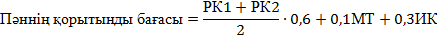 Төменде пайыз түріндегі бағалау шектері берілген:95% - 100%: А		90% - 94%: А-85% - 89%: В+		80% - 84%: В			75% - 79%: В-70% - 74%: С+		65% - 69%: С			60% - 64%: С-55% - 59%: D+                      50% - 54%: D-		0% -49%: FКритериалды бағалау: дескриптер бойынша оқытудың нәтижелеріне қатысты бағалау (аралық бақылау мен емтиханда құзыреттіліктің қалыптасуын тексеру).Суммативті бағалау: аудиториядағылардың жұмыстарының белсенділігі мен қатысуын бағалау, СӨЖ (жоба / кейс / бағдарлама)Қорытынды бағаның есептеу формуласы.Сіздің қорытынды бағаңыз мына формуламен есептелінеді:Төменде пайыз түріндегі бағалау шектері берілген:95% - 100%: А		90% - 94%: А-85% - 89%: В+		80% - 84%: В			75% - 79%: В-70% - 74%: С+		65% - 69%: С			60% - 64%: С-55% - 59%: D+                      50% - 54%: D-		0% -49%: FКритериалды бағалау: дескриптер бойынша оқытудың нәтижелеріне қатысты бағалау (аралық бақылау мен емтиханда құзыреттіліктің қалыптасуын тексеру).Суммативті бағалау: аудиториядағылардың жұмыстарының белсенділігі мен қатысуын бағалау, СӨЖ (жоба / кейс / бағдарлама)Қорытынды бағаның есептеу формуласы.Сіздің қорытынды бағаңыз мына формуламен есептелінеді:Төменде пайыз түріндегі бағалау шектері берілген:95% - 100%: А		90% - 94%: А-85% - 89%: В+		80% - 84%: В			75% - 79%: В-70% - 74%: С+		65% - 69%: С			60% - 64%: С-55% - 59%: D+                      50% - 54%: D-		0% -49%: FКритериалды бағалау: дескриптер бойынша оқытудың нәтижелеріне қатысты бағалау (аралық бақылау мен емтиханда құзыреттіліктің қалыптасуын тексеру).Суммативті бағалау: аудиториядағылардың жұмыстарының белсенділігі мен қатысуын бағалау, СӨЖ (жоба / кейс / бағдарлама)Қорытынды бағаның есептеу формуласы.Сіздің қорытынды бағаңыз мына формуламен есептелінеді:Төменде пайыз түріндегі бағалау шектері берілген:95% - 100%: А		90% - 94%: А-85% - 89%: В+		80% - 84%: В			75% - 79%: В-70% - 74%: С+		65% - 69%: С			60% - 64%: С-55% - 59%: D+                      50% - 54%: D-		0% -49%: FКритериалды бағалау: дескриптер бойынша оқытудың нәтижелеріне қатысты бағалау (аралық бақылау мен емтиханда құзыреттіліктің қалыптасуын тексеру).Суммативті бағалау: аудиториядағылардың жұмыстарының белсенділігі мен қатысуын бағалау, СӨЖ (жоба / кейс / бағдарлама)Қорытынды бағаның есептеу формуласы.Сіздің қорытынды бағаңыз мына формуламен есептелінеді:Төменде пайыз түріндегі бағалау шектері берілген:95% - 100%: А		90% - 94%: А-85% - 89%: В+		80% - 84%: В			75% - 79%: В-70% - 74%: С+		65% - 69%: С			60% - 64%: С-55% - 59%: D+                      50% - 54%: D-		0% -49%: FКритериалды бағалау: дескриптер бойынша оқытудың нәтижелеріне қатысты бағалау (аралық бақылау мен емтиханда құзыреттіліктің қалыптасуын тексеру).Суммативті бағалау: аудиториядағылардың жұмыстарының белсенділігі мен қатысуын бағалау, СӨЖ (жоба / кейс / бағдарлама)Қорытынды бағаның есептеу формуласы.Сіздің қорытынды бағаңыз мына формуламен есептелінеді:Төменде пайыз түріндегі бағалау шектері берілген:95% - 100%: А		90% - 94%: А-85% - 89%: В+		80% - 84%: В			75% - 79%: В-70% - 74%: С+		65% - 69%: С			60% - 64%: С-55% - 59%: D+                      50% - 54%: D-		0% -49%: FКритериалды бағалау: дескриптер бойынша оқытудың нәтижелеріне қатысты бағалау (аралық бақылау мен емтиханда құзыреттіліктің қалыптасуын тексеру).Суммативті бағалау: аудиториядағылардың жұмыстарының белсенділігі мен қатысуын бағалау, СӨЖ (жоба / кейс / бағдарлама)Қорытынды бағаның есептеу формуласы.Сіздің қорытынды бағаңыз мына формуламен есептелінеді:Төменде пайыз түріндегі бағалау шектері берілген:95% - 100%: А		90% - 94%: А-85% - 89%: В+		80% - 84%: В			75% - 79%: В-70% - 74%: С+		65% - 69%: С			60% - 64%: С-55% - 59%: D+                      50% - 54%: D-		0% -49%: FКритериалды бағалау: дескриптер бойынша оқытудың нәтижелеріне қатысты бағалау (аралық бақылау мен емтиханда құзыреттіліктің қалыптасуын тексеру).Суммативті бағалау: аудиториядағылардың жұмыстарының белсенділігі мен қатысуын бағалау, СӨЖ (жоба / кейс / бағдарлама)Қорытынды бағаның есептеу формуласы.Сіздің қорытынды бағаңыз мына формуламен есептелінеді:Төменде пайыз түріндегі бағалау шектері берілген:95% - 100%: А		90% - 94%: А-85% - 89%: В+		80% - 84%: В			75% - 79%: В-70% - 74%: С+		65% - 69%: С			60% - 64%: С-55% - 59%: D+                      50% - 54%: D-		0% -49%: FКритериалды бағалау: дескриптер бойынша оқытудың нәтижелеріне қатысты бағалау (аралық бақылау мен емтиханда құзыреттіліктің қалыптасуын тексеру).Суммативті бағалау: аудиториядағылардың жұмыстарының белсенділігі мен қатысуын бағалау, СӨЖ (жоба / кейс / бағдарлама)Қорытынды бағаның есептеу формуласы.Сіздің қорытынды бағаңыз мына формуламен есептелінеді:Төменде пайыз түріндегі бағалау шектері берілген:95% - 100%: А		90% - 94%: А-85% - 89%: В+		80% - 84%: В			75% - 79%: В-70% - 74%: С+		65% - 69%: С			60% - 64%: С-55% - 59%: D+                      50% - 54%: D-		0% -49%: FКритериалды бағалау: дескриптер бойынша оқытудың нәтижелеріне қатысты бағалау (аралық бақылау мен емтиханда құзыреттіліктің қалыптасуын тексеру).Суммативті бағалау: аудиториядағылардың жұмыстарының белсенділігі мен қатысуын бағалау, СӨЖ (жоба / кейс / бағдарлама)Қорытынды бағаның есептеу формуласы.Сіздің қорытынды бағаңыз мына формуламен есептелінеді:Төменде пайыз түріндегі бағалау шектері берілген:95% - 100%: А		90% - 94%: А-85% - 89%: В+		80% - 84%: В			75% - 79%: В-70% - 74%: С+		65% - 69%: С			60% - 64%: С-55% - 59%: D+                      50% - 54%: D-		0% -49%: FКритериалды бағалау: дескриптер бойынша оқытудың нәтижелеріне қатысты бағалау (аралық бақылау мен емтиханда құзыреттіліктің қалыптасуын тексеру).Суммативті бағалау: аудиториядағылардың жұмыстарының белсенділігі мен қатысуын бағалау, СӨЖ (жоба / кейс / бағдарлама)Қорытынды бағаның есептеу формуласы.Сіздің қорытынды бағаңыз мына формуламен есептелінеді:Төменде пайыз түріндегі бағалау шектері берілген:95% - 100%: А		90% - 94%: А-85% - 89%: В+		80% - 84%: В			75% - 79%: В-70% - 74%: С+		65% - 69%: С			60% - 64%: С-55% - 59%: D+                      50% - 54%: D-		0% -49%: FКурстың оқу мазмұнын жүзеге асыру (график) күнтізбесіКурстың оқу мазмұнын жүзеге асыру (график) күнтізбесіКурстың оқу мазмұнын жүзеге асыру (график) күнтізбесіКурстың оқу мазмұнын жүзеге асыру (график) күнтізбесіКурстың оқу мазмұнын жүзеге асыру (график) күнтізбесіКурстың оқу мазмұнын жүзеге асыру (график) күнтізбесіКурстың оқу мазмұнын жүзеге асыру (график) күнтізбесіКурстың оқу мазмұнын жүзеге асыру (график) күнтізбесіКурстың оқу мазмұнын жүзеге асыру (график) күнтізбесіКурстың оқу мазмұнын жүзеге асыру (график) күнтізбесіКурстың оқу мазмұнын жүзеге асыру (график) күнтізбесіКурстың оқу мазмұнын жүзеге асыру (график) күнтізбесіКурстың оқу мазмұнын жүзеге асыру (график) күнтізбесіАптаТақырыптың аталуыТақырыптың аталуыТақырыптың аталуыТақырыптың аталуыТақырыптың аталуыТақырыптың аталуыТақырыптың аталуыТақырыптың аталуыТақырыптың аталуыСағат саныСағат саныБағасы 1 МОДУЛЬ ҰЛТТЫҚ ЭКОНОМИКА ЖҮЙЕСІНДЕГІ КӘСІПОРЫННЫҢ ОРНЫ1 МОДУЛЬ ҰЛТТЫҚ ЭКОНОМИКА ЖҮЙЕСІНДЕГІ КӘСІПОРЫННЫҢ ОРНЫ1 МОДУЛЬ ҰЛТТЫҚ ЭКОНОМИКА ЖҮЙЕСІНДЕГІ КӘСІПОРЫННЫҢ ОРНЫ1 МОДУЛЬ ҰЛТТЫҚ ЭКОНОМИКА ЖҮЙЕСІНДЕГІ КӘСІПОРЫННЫҢ ОРНЫ1 МОДУЛЬ ҰЛТТЫҚ ЭКОНОМИКА ЖҮЙЕСІНДЕГІ КӘСІПОРЫННЫҢ ОРНЫ1 МОДУЛЬ ҰЛТТЫҚ ЭКОНОМИКА ЖҮЙЕСІНДЕГІ КӘСІПОРЫННЫҢ ОРНЫ1 МОДУЛЬ ҰЛТТЫҚ ЭКОНОМИКА ЖҮЙЕСІНДЕГІ КӘСІПОРЫННЫҢ ОРНЫ1 МОДУЛЬ ҰЛТТЫҚ ЭКОНОМИКА ЖҮЙЕСІНДЕГІ КӘСІПОРЫННЫҢ ОРНЫ1 МОДУЛЬ ҰЛТТЫҚ ЭКОНОМИКА ЖҮЙЕСІНДЕГІ КӘСІПОРЫННЫҢ ОРНЫ1 МОДУЛЬ ҰЛТТЫҚ ЭКОНОМИКА ЖҮЙЕСІНДЕГІ КӘСІПОРЫННЫҢ ОРНЫ1 МОДУЛЬ ҰЛТТЫҚ ЭКОНОМИКА ЖҮЙЕСІНДЕГІ КӘСІПОРЫННЫҢ ОРНЫ1 МОДУЛЬ ҰЛТТЫҚ ЭКОНОМИКА ЖҮЙЕСІНДЕГІ КӘСІПОРЫННЫҢ ОРНЫ1 МОДУЛЬ ҰЛТТЫҚ ЭКОНОМИКА ЖҮЙЕСІНДЕГІ КӘСІПОРЫННЫҢ ОРНЫ11 дәріс. Фирма экономикасының шаруашылық жүргізу объектісі ретінде1 дәріс. Фирма экономикасының шаруашылық жүргізу объектісі ретінде1 дәріс. Фирма экономикасының шаруашылық жүргізу объектісі ретінде1 дәріс. Фирма экономикасының шаруашылық жүргізу объектісі ретінде1 дәріс. Фирма экономикасының шаруашылық жүргізу объектісі ретінде1 дәріс. Фирма экономикасының шаруашылық жүргізу объектісі ретінде1 дәріс. Фирма экономикасының шаруашылық жүргізу объектісі ретінде1 дәріс. Фирма экономикасының шаруашылық жүргізу объектісі ретінде1 дәріс. Фирма экономикасының шаруашылық жүргізу объектісі ретінде1111семинар. Фирма   экономикасын зерттеу, талдау кіріспесі1семинар. Фирма   экономикасын зерттеу, талдау кіріспесі1семинар. Фирма   экономикасын зерттеу, талдау кіріспесі1семинар. Фирма   экономикасын зерттеу, талдау кіріспесі1семинар. Фирма   экономикасын зерттеу, талдау кіріспесі1семинар. Фирма   экономикасын зерттеу, талдау кіріспесі1семинар. Фирма   экономикасын зерттеу, талдау кіріспесі1семинар. Фирма   экономикасын зерттеу, талдау кіріспесі1семинар. Фирма   экономикасын зерттеу, талдау кіріспесі11822 дәріс. Өндірістің экономикалық және әлеуметтік тиімділігі2 дәріс. Өндірістің экономикалық және әлеуметтік тиімділігі2 дәріс. Өндірістің экономикалық және әлеуметтік тиімділігі2 дәріс. Өндірістің экономикалық және әлеуметтік тиімділігі2 дәріс. Өндірістің экономикалық және әлеуметтік тиімділігі2 дәріс. Өндірістің экономикалық және әлеуметтік тиімділігі2 дәріс. Өндірістің экономикалық және әлеуметтік тиімділігі2 дәріс. Өндірістің экономикалық және әлеуметтік тиімділігі2 дәріс. Өндірістің экономикалық және әлеуметтік тиімділігі1122 семинар. Өндірістің экономикалық және әлеуметтік тиімділігін талдау  2 семинар. Өндірістің экономикалық және әлеуметтік тиімділігін талдау  2 семинар. Өндірістің экономикалық және әлеуметтік тиімділігін талдау  2 семинар. Өндірістің экономикалық және әлеуметтік тиімділігін талдау  2 семинар. Өндірістің экономикалық және әлеуметтік тиімділігін талдау  2 семинар. Өндірістің экономикалық және әлеуметтік тиімділігін талдау  2 семинар. Өндірістің экономикалық және әлеуметтік тиімділігін талдау  2 семинар. Өндірістің экономикалық және әлеуметтік тиімділігін талдау  2 семинар. Өндірістің экономикалық және әлеуметтік тиімділігін талдау  11833 дәріс. Кәсіпорынның өндірістік бағдарламасы және өндірістік қуаты3 дәріс. Кәсіпорынның өндірістік бағдарламасы және өндірістік қуаты3 дәріс. Кәсіпорынның өндірістік бағдарламасы және өндірістік қуаты3 дәріс. Кәсіпорынның өндірістік бағдарламасы және өндірістік қуаты3 дәріс. Кәсіпорынның өндірістік бағдарламасы және өндірістік қуаты3 дәріс. Кәсіпорынның өндірістік бағдарламасы және өндірістік қуаты3 дәріс. Кәсіпорынның өндірістік бағдарламасы және өндірістік қуаты3 дәріс. Кәсіпорынның өндірістік бағдарламасы және өндірістік қуаты3 дәріс. Кәсіпорынның өндірістік бағдарламасы және өндірістік қуаты1133 семинар. Кәсіпорынның өндірістік бағдарламасы және өндірістік қуатты пайдалану көрсеткіштерін зерттеу3 семинар. Кәсіпорынның өндірістік бағдарламасы және өндірістік қуатты пайдалану көрсеткіштерін зерттеу3 семинар. Кәсіпорынның өндірістік бағдарламасы және өндірістік қуатты пайдалану көрсеткіштерін зерттеу3 семинар. Кәсіпорынның өндірістік бағдарламасы және өндірістік қуатты пайдалану көрсеткіштерін зерттеу3 семинар. Кәсіпорынның өндірістік бағдарламасы және өндірістік қуатты пайдалану көрсеткіштерін зерттеу3 семинар. Кәсіпорынның өндірістік бағдарламасы және өндірістік қуатты пайдалану көрсеткіштерін зерттеу3 семинар. Кәсіпорынның өндірістік бағдарламасы және өндірістік қуатты пайдалану көрсеткіштерін зерттеу3 семинар. Кәсіпорынның өндірістік бағдарламасы және өндірістік қуатты пайдалану көрсеткіштерін зерттеу3 семинар. Кәсіпорынның өндірістік бағдарламасы және өндірістік қуатты пайдалану көрсеткіштерін зерттеу118СОӨЖ кеңес беру және қабылдауСӨЖ-1: 1. Фирма -шаруашылық жүргізу объектісі ретінде.2. Өндірістің экономикалық және әлеуметтік тиімділігі. Экономикалық тиімділік.  3. Фирманың өндірістік бағдарламасы және өндірістік қуатты пайдалану көрсеткіштеріСОӨЖ кеңес беру және қабылдауСӨЖ-1: 1. Фирма -шаруашылық жүргізу объектісі ретінде.2. Өндірістің экономикалық және әлеуметтік тиімділігі. Экономикалық тиімділік.  3. Фирманың өндірістік бағдарламасы және өндірістік қуатты пайдалану көрсеткіштеріСОӨЖ кеңес беру және қабылдауСӨЖ-1: 1. Фирма -шаруашылық жүргізу объектісі ретінде.2. Өндірістің экономикалық және әлеуметтік тиімділігі. Экономикалық тиімділік.  3. Фирманың өндірістік бағдарламасы және өндірістік қуатты пайдалану көрсеткіштеріСОӨЖ кеңес беру және қабылдауСӨЖ-1: 1. Фирма -шаруашылық жүргізу объектісі ретінде.2. Өндірістің экономикалық және әлеуметтік тиімділігі. Экономикалық тиімділік.  3. Фирманың өндірістік бағдарламасы және өндірістік қуатты пайдалану көрсеткіштеріСОӨЖ кеңес беру және қабылдауСӨЖ-1: 1. Фирма -шаруашылық жүргізу объектісі ретінде.2. Өндірістің экономикалық және әлеуметтік тиімділігі. Экономикалық тиімділік.  3. Фирманың өндірістік бағдарламасы және өндірістік қуатты пайдалану көрсеткіштеріСОӨЖ кеңес беру және қабылдауСӨЖ-1: 1. Фирма -шаруашылық жүргізу объектісі ретінде.2. Өндірістің экономикалық және әлеуметтік тиімділігі. Экономикалық тиімділік.  3. Фирманың өндірістік бағдарламасы және өндірістік қуатты пайдалану көрсеткіштеріСОӨЖ кеңес беру және қабылдауСӨЖ-1: 1. Фирма -шаруашылық жүргізу объектісі ретінде.2. Өндірістің экономикалық және әлеуметтік тиімділігі. Экономикалық тиімділік.  3. Фирманың өндірістік бағдарламасы және өндірістік қуатты пайдалану көрсеткіштеріСОӨЖ кеңес беру және қабылдауСӨЖ-1: 1. Фирма -шаруашылық жүргізу объектісі ретінде.2. Өндірістің экономикалық және әлеуметтік тиімділігі. Экономикалық тиімділік.  3. Фирманың өндірістік бағдарламасы және өндірістік қуатты пайдалану көрсеткіштеріСОӨЖ кеңес беру және қабылдауСӨЖ-1: 1. Фирма -шаруашылық жүргізу объектісі ретінде.2. Өндірістің экономикалық және әлеуметтік тиімділігі. Экономикалық тиімділік.  3. Фирманың өндірістік бағдарламасы және өндірістік қуатты пайдалану көрсеткіштері202 МОДУЛЬ КӘСІПОРЫН РЕСУРСТАРЫ ЖӘНЕ ОЛАРДЫ ПАЙДАЛАНУ ТИІМДІЛІГІ2 МОДУЛЬ КӘСІПОРЫН РЕСУРСТАРЫ ЖӘНЕ ОЛАРДЫ ПАЙДАЛАНУ ТИІМДІЛІГІ2 МОДУЛЬ КӘСІПОРЫН РЕСУРСТАРЫ ЖӘНЕ ОЛАРДЫ ПАЙДАЛАНУ ТИІМДІЛІГІ2 МОДУЛЬ КӘСІПОРЫН РЕСУРСТАРЫ ЖӘНЕ ОЛАРДЫ ПАЙДАЛАНУ ТИІМДІЛІГІ2 МОДУЛЬ КӘСІПОРЫН РЕСУРСТАРЫ ЖӘНЕ ОЛАРДЫ ПАЙДАЛАНУ ТИІМДІЛІГІ2 МОДУЛЬ КӘСІПОРЫН РЕСУРСТАРЫ ЖӘНЕ ОЛАРДЫ ПАЙДАЛАНУ ТИІМДІЛІГІ2 МОДУЛЬ КӘСІПОРЫН РЕСУРСТАРЫ ЖӘНЕ ОЛАРДЫ ПАЙДАЛАНУ ТИІМДІЛІГІ2 МОДУЛЬ КӘСІПОРЫН РЕСУРСТАРЫ ЖӘНЕ ОЛАРДЫ ПАЙДАЛАНУ ТИІМДІЛІГІ2 МОДУЛЬ КӘСІПОРЫН РЕСУРСТАРЫ ЖӘНЕ ОЛАРДЫ ПАЙДАЛАНУ ТИІМДІЛІГІ2 МОДУЛЬ КӘСІПОРЫН РЕСУРСТАРЫ ЖӘНЕ ОЛАРДЫ ПАЙДАЛАНУ ТИІМДІЛІГІ2 МОДУЛЬ КӘСІПОРЫН РЕСУРСТАРЫ ЖӘНЕ ОЛАРДЫ ПАЙДАЛАНУ ТИІМДІЛІГІ2 МОДУЛЬ КӘСІПОРЫН РЕСУРСТАРЫ ЖӘНЕ ОЛАРДЫ ПАЙДАЛАНУ ТИІМДІЛІГІ2 МОДУЛЬ КӘСІПОРЫН РЕСУРСТАРЫ ЖӘНЕ ОЛАРДЫ ПАЙДАЛАНУ ТИІМДІЛІГІ44 дәріс. Фирманың негізгі қорлары және оларды пайдалану4 дәріс. Фирманың негізгі қорлары және оларды пайдалану4 дәріс. Фирманың негізгі қорлары және оларды пайдалану4 дәріс. Фирманың негізгі қорлары және оларды пайдалану4 дәріс. Фирманың негізгі қорлары және оларды пайдалану4 дәріс. Фирманың негізгі қорлары және оларды пайдалану4 дәріс. Фирманың негізгі қорлары және оларды пайдалану4 дәріс. Фирманың негізгі қорлары және оларды пайдалану4 дәріс. Фирманың негізгі қорлары және оларды пайдалану1144 семинар. Фирманың негізгі құралдары және оларды пайдалану көрсеткіштері талдау4 семинар. Фирманың негізгі құралдары және оларды пайдалану көрсеткіштері талдау4 семинар. Фирманың негізгі құралдары және оларды пайдалану көрсеткіштері талдау4 семинар. Фирманың негізгі құралдары және оларды пайдалану көрсеткіштері талдау4 семинар. Фирманың негізгі құралдары және оларды пайдалану көрсеткіштері талдау4 семинар. Фирманың негізгі құралдары және оларды пайдалану көрсеткіштері талдау4 семинар. Фирманың негізгі құралдары және оларды пайдалану көрсеткіштері талдау4 семинар. Фирманың негізгі құралдары және оларды пайдалану көрсеткіштері талдау4 семинар. Фирманың негізгі құралдары және оларды пайдалану көрсеткіштері талдау11855 дәріс. Фирманың айналым құралдары 5 дәріс. Фирманың айналым құралдары 5 дәріс. Фирманың айналым құралдары 5 дәріс. Фирманың айналым құралдары 5 дәріс. Фирманың айналым құралдары 5 дәріс. Фирманың айналым құралдары 5 дәріс. Фирманың айналым құралдары 5 дәріс. Фирманың айналым құралдары 5 дәріс. Фирманың айналым құралдары 1155 семинар. Фирманың айналым құралдарын талдау  5 семинар. Фирманың айналым құралдарын талдау  5 семинар. Фирманың айналым құралдарын талдау  5 семинар. Фирманың айналым құралдарын талдау  5 семинар. Фирманың айналым құралдарын талдау  5 семинар. Фирманың айналым құралдарын талдау  5 семинар. Фирманың айналым құралдарын талдау  5 семинар. Фирманың айналым құралдарын талдау  5 семинар. Фирманың айналым құралдарын талдау  11866 дәріс. Фирманың еңбек ресурстары 6 дәріс. Фирманың еңбек ресурстары 6 дәріс. Фирманың еңбек ресурстары 6 дәріс. Фирманың еңбек ресурстары 6 дәріс. Фирманың еңбек ресурстары 6 дәріс. Фирманың еңбек ресурстары 6 дәріс. Фирманың еңбек ресурстары 6 дәріс. Фирманың еңбек ресурстары 6 дәріс. Фирманың еңбек ресурстары 1166  семинар. Фирманың еңбек ресурстарын зерттеу6  семинар. Фирманың еңбек ресурстарын зерттеу6  семинар. Фирманың еңбек ресурстарын зерттеу6  семинар. Фирманың еңбек ресурстарын зерттеу6  семинар. Фирманың еңбек ресурстарын зерттеу6  семинар. Фирманың еңбек ресурстарын зерттеу6  семинар. Фирманың еңбек ресурстарын зерттеу6  семинар. Фирманың еңбек ресурстарын зерттеу6  семинар. Фирманың еңбек ресурстарын зерттеу1183 МОДУЛЬ КӘСІПОРЫН ҚЫЗМЕТІНІҢ ЭКОНОМИКАЛЫҚ МЕХАНИЗМІ3 МОДУЛЬ КӘСІПОРЫН ҚЫЗМЕТІНІҢ ЭКОНОМИКАЛЫҚ МЕХАНИЗМІ3 МОДУЛЬ КӘСІПОРЫН ҚЫЗМЕТІНІҢ ЭКОНОМИКАЛЫҚ МЕХАНИЗМІ3 МОДУЛЬ КӘСІПОРЫН ҚЫЗМЕТІНІҢ ЭКОНОМИКАЛЫҚ МЕХАНИЗМІ3 МОДУЛЬ КӘСІПОРЫН ҚЫЗМЕТІНІҢ ЭКОНОМИКАЛЫҚ МЕХАНИЗМІ3 МОДУЛЬ КӘСІПОРЫН ҚЫЗМЕТІНІҢ ЭКОНОМИКАЛЫҚ МЕХАНИЗМІ3 МОДУЛЬ КӘСІПОРЫН ҚЫЗМЕТІНІҢ ЭКОНОМИКАЛЫҚ МЕХАНИЗМІ3 МОДУЛЬ КӘСІПОРЫН ҚЫЗМЕТІНІҢ ЭКОНОМИКАЛЫҚ МЕХАНИЗМІ3 МОДУЛЬ КӘСІПОРЫН ҚЫЗМЕТІНІҢ ЭКОНОМИКАЛЫҚ МЕХАНИЗМІ3 МОДУЛЬ КӘСІПОРЫН ҚЫЗМЕТІНІҢ ЭКОНОМИКАЛЫҚ МЕХАНИЗМІ3 МОДУЛЬ КӘСІПОРЫН ҚЫЗМЕТІНІҢ ЭКОНОМИКАЛЫҚ МЕХАНИЗМІ3 МОДУЛЬ КӘСІПОРЫН ҚЫЗМЕТІНІҢ ЭКОНОМИКАЛЫҚ МЕХАНИЗМІ3 МОДУЛЬ КӘСІПОРЫН ҚЫЗМЕТІНІҢ ЭКОНОМИКАЛЫҚ МЕХАНИЗМІ77 дәріс. Фирманың экономикасының стратегиясы7 дәріс. Фирманың экономикасының стратегиясы7 дәріс. Фирманың экономикасының стратегиясы7 дәріс. Фирманың экономикасының стратегиясы7 дәріс. Фирманың экономикасының стратегиясы7 дәріс. Фирманың экономикасының стратегиясы7 дәріс. Фирманың экономикасының стратегиясы7 дәріс. Фирманың экономикасының стратегиясы7 дәріс. Фирманың экономикасының стратегиясы1177 семинар. Фирманың  экономикасының стратегиясы зерттеу    7 семинар. Фирманың  экономикасының стратегиясы зерттеу    7 семинар. Фирманың  экономикасының стратегиясы зерттеу    7 семинар. Фирманың  экономикасының стратегиясы зерттеу    7 семинар. Фирманың  экономикасының стратегиясы зерттеу    7 семинар. Фирманың  экономикасының стратегиясы зерттеу    7 семинар. Фирманың  экономикасының стратегиясы зерттеу    7 семинар. Фирманың  экономикасының стратегиясы зерттеу    7 семинар. Фирманың  экономикасының стратегиясы зерттеу    11127СОӨЖ кеңес беру және қабылдауСӨЖ-2.  1. Фирманың негізгі қорлары және оларды пайдалану2. Фирманың айналым құралдары  3. Фирманың еңбек ресурстары4. Фирманың экономикасының стратегиясыСОӨЖ кеңес беру және қабылдауСӨЖ-2.  1. Фирманың негізгі қорлары және оларды пайдалану2. Фирманың айналым құралдары  3. Фирманың еңбек ресурстары4. Фирманың экономикасының стратегиясыСОӨЖ кеңес беру және қабылдауСӨЖ-2.  1. Фирманың негізгі қорлары және оларды пайдалану2. Фирманың айналым құралдары  3. Фирманың еңбек ресурстары4. Фирманың экономикасының стратегиясыСОӨЖ кеңес беру және қабылдауСӨЖ-2.  1. Фирманың негізгі қорлары және оларды пайдалану2. Фирманың айналым құралдары  3. Фирманың еңбек ресурстары4. Фирманың экономикасының стратегиясыСОӨЖ кеңес беру және қабылдауСӨЖ-2.  1. Фирманың негізгі қорлары және оларды пайдалану2. Фирманың айналым құралдары  3. Фирманың еңбек ресурстары4. Фирманың экономикасының стратегиясыСОӨЖ кеңес беру және қабылдауСӨЖ-2.  1. Фирманың негізгі қорлары және оларды пайдалану2. Фирманың айналым құралдары  3. Фирманың еңбек ресурстары4. Фирманың экономикасының стратегиясыСОӨЖ кеңес беру және қабылдауСӨЖ-2.  1. Фирманың негізгі қорлары және оларды пайдалану2. Фирманың айналым құралдары  3. Фирманың еңбек ресурстары4. Фирманың экономикасының стратегиясыСОӨЖ кеңес беру және қабылдауСӨЖ-2.  1. Фирманың негізгі қорлары және оларды пайдалану2. Фирманың айналым құралдары  3. Фирманың еңбек ресурстары4. Фирманың экономикасының стратегиясыСОӨЖ кеңес беру және қабылдауСӨЖ-2.  1. Фирманың негізгі қорлары және оларды пайдалану2. Фирманың айналым құралдары  3. Фирманың еңбек ресурстары4. Фирманың экономикасының стратегиясы20БарлығыБарлығыБарлығыБарлығыБарлығыБарлығыБарлығыБарлығыБарлығыБарлығы1414100MidTerm ExamMidTerm ExamMidTerm ExamMidTerm ExamMidTerm ExamMidTerm ExamMidTerm ExamMidTerm ExamMidTerm ExamMidTerm ExamMidTerm ExamMidTerm Exam10088  дәріс. Өндіріс және өнім өткізу шығындары, өнімнің өзіндік құны8  дәріс. Өндіріс және өнім өткізу шығындары, өнімнің өзіндік құны8  дәріс. Өндіріс және өнім өткізу шығындары, өнімнің өзіндік құны8  дәріс. Өндіріс және өнім өткізу шығындары, өнімнің өзіндік құны8  дәріс. Өндіріс және өнім өткізу шығындары, өнімнің өзіндік құны8  дәріс. Өндіріс және өнім өткізу шығындары, өнімнің өзіндік құны8  дәріс. Өндіріс және өнім өткізу шығындары, өнімнің өзіндік құны8  дәріс. Өндіріс және өнім өткізу шығындары, өнімнің өзіндік құны8  дәріс. Өндіріс және өнім өткізу шығындары, өнімнің өзіндік құны1188 семинар. Өндіріс және өнім өткізу шығындары, өнімнің өзіндік құнын талдау8 семинар. Өндіріс және өнім өткізу шығындары, өнімнің өзіндік құнын талдау8 семинар. Өндіріс және өнім өткізу шығындары, өнімнің өзіндік құнын талдау8 семинар. Өндіріс және өнім өткізу шығындары, өнімнің өзіндік құнын талдау8 семинар. Өндіріс және өнім өткізу шығындары, өнімнің өзіндік құнын талдау8 семинар. Өндіріс және өнім өткізу шығындары, өнімнің өзіндік құнын талдау8 семинар. Өндіріс және өнім өткізу шығындары, өнімнің өзіндік құнын талдау8 семинар. Өндіріс және өнім өткізу шығындары, өнімнің өзіндік құнын талдау8 семинар. Өндіріс және өнім өткізу шығындары, өнімнің өзіндік құнын талдау11799 дәріс. Фирманың өніміне бағаның қалыптасуы9 дәріс. Фирманың өніміне бағаның қалыптасуы9 дәріс. Фирманың өніміне бағаның қалыптасуы9 дәріс. Фирманың өніміне бағаның қалыптасуы9 дәріс. Фирманың өніміне бағаның қалыптасуы9 дәріс. Фирманың өніміне бағаның қалыптасуы9 дәріс. Фирманың өніміне бағаның қалыптасуы9 дәріс. Фирманың өніміне бағаның қалыптасуы9 дәріс. Фирманың өніміне бағаның қалыптасуы1199 семинар. Фирманың өніміне бағаның қалыптасуын зерттеу9 семинар. Фирманың өніміне бағаның қалыптасуын зерттеу9 семинар. Фирманың өніміне бағаның қалыптасуын зерттеу9 семинар. Фирманың өніміне бағаның қалыптасуын зерттеу9 семинар. Фирманың өніміне бағаның қалыптасуын зерттеу9 семинар. Фирманың өніміне бағаның қалыптасуын зерттеу9 семинар. Фирманың өніміне бағаның қалыптасуын зерттеу9 семинар. Фирманың өніміне бағаның қалыптасуын зерттеу9 семинар. Фирманың өніміне бағаның қалыптасуын зерттеу1171010 дәріс.  Өнім сапасы және бәсекеге қабілеттілігі10 дәріс.  Өнім сапасы және бәсекеге қабілеттілігі10 дәріс.  Өнім сапасы және бәсекеге қабілеттілігі10 дәріс.  Өнім сапасы және бәсекеге қабілеттілігі10 дәріс.  Өнім сапасы және бәсекеге қабілеттілігі10 дәріс.  Өнім сапасы және бәсекеге қабілеттілігі10 дәріс.  Өнім сапасы және бәсекеге қабілеттілігі10 дәріс.  Өнім сапасы және бәсекеге қабілеттілігі10 дәріс.  Өнім сапасы және бәсекеге қабілеттілігі111010 семинар. Өнім сапасы және бәсекеге қабілеттілігін талдау10 семинар. Өнім сапасы және бәсекеге қабілеттілігін талдау10 семинар. Өнім сапасы және бәсекеге қабілеттілігін талдау10 семинар. Өнім сапасы және бәсекеге қабілеттілігін талдау10 семинар. Өнім сапасы және бәсекеге қабілеттілігін талдау10 семинар. Өнім сапасы және бәсекеге қабілеттілігін талдау10 семинар. Өнім сапасы және бәсекеге қабілеттілігін талдау10 семинар. Өнім сапасы және бәсекеге қабілеттілігін талдау10 семинар. Өнім сапасы және бәсекеге қабілеттілігін талдау1171111 дәріс. Фирманың инвестициялық және инновациялық саясаты11 дәріс. Фирманың инвестициялық және инновациялық саясаты11 дәріс. Фирманың инвестициялық және инновациялық саясаты11 дәріс. Фирманың инвестициялық және инновациялық саясаты11 дәріс. Фирманың инвестициялық және инновациялық саясаты11 дәріс. Фирманың инвестициялық және инновациялық саясаты11 дәріс. Фирманың инвестициялық және инновациялық саясаты11 дәріс. Фирманың инвестициялық және инновациялық саясаты11 дәріс. Фирманың инвестициялық және инновациялық саясаты111111 семинар. : Фирманың инвестициялық және инновациялық саясатын зерттеу11 семинар. : Фирманың инвестициялық және инновациялық саясатын зерттеу11 семинар. : Фирманың инвестициялық және инновациялық саясатын зерттеу11 семинар. : Фирманың инвестициялық және инновациялық саясатын зерттеу11 семинар. : Фирманың инвестициялық және инновациялық саясатын зерттеу11 семинар. : Фирманың инвестициялық және инновациялық саясатын зерттеу11 семинар. : Фирманың инвестициялық және инновациялық саясатын зерттеу11 семинар. : Фирманың инвестициялық және инновациялық саясатын зерттеу11 семинар. : Фирманың инвестициялық және инновациялық саясатын зерттеу11711СОӨЖ кеңес беру және қабылдауСӨЖ-3.  1. Өндіріс және өнім өткізу шығындары, өнімнің өзіндік құны2. Фирманың өніміне бағаның қалыптасуы3. Өнім сапасы және бәсекеге қабілеттілігі 4. Фирманың инвестициялық және инновациялық саясатыСОӨЖ кеңес беру және қабылдауСӨЖ-3.  1. Өндіріс және өнім өткізу шығындары, өнімнің өзіндік құны2. Фирманың өніміне бағаның қалыптасуы3. Өнім сапасы және бәсекеге қабілеттілігі 4. Фирманың инвестициялық және инновациялық саясатыСОӨЖ кеңес беру және қабылдауСӨЖ-3.  1. Өндіріс және өнім өткізу шығындары, өнімнің өзіндік құны2. Фирманың өніміне бағаның қалыптасуы3. Өнім сапасы және бәсекеге қабілеттілігі 4. Фирманың инвестициялық және инновациялық саясатыСОӨЖ кеңес беру және қабылдауСӨЖ-3.  1. Өндіріс және өнім өткізу шығындары, өнімнің өзіндік құны2. Фирманың өніміне бағаның қалыптасуы3. Өнім сапасы және бәсекеге қабілеттілігі 4. Фирманың инвестициялық және инновациялық саясатыСОӨЖ кеңес беру және қабылдауСӨЖ-3.  1. Өндіріс және өнім өткізу шығындары, өнімнің өзіндік құны2. Фирманың өніміне бағаның қалыптасуы3. Өнім сапасы және бәсекеге қабілеттілігі 4. Фирманың инвестициялық және инновациялық саясатыСОӨЖ кеңес беру және қабылдауСӨЖ-3.  1. Өндіріс және өнім өткізу шығындары, өнімнің өзіндік құны2. Фирманың өніміне бағаның қалыптасуы3. Өнім сапасы және бәсекеге қабілеттілігі 4. Фирманың инвестициялық және инновациялық саясатыСОӨЖ кеңес беру және қабылдауСӨЖ-3.  1. Өндіріс және өнім өткізу шығындары, өнімнің өзіндік құны2. Фирманың өніміне бағаның қалыптасуы3. Өнім сапасы және бәсекеге қабілеттілігі 4. Фирманың инвестициялық және инновациялық саясатыСОӨЖ кеңес беру және қабылдауСӨЖ-3.  1. Өндіріс және өнім өткізу шығындары, өнімнің өзіндік құны2. Фирманың өніміне бағаның қалыптасуы3. Өнім сапасы және бәсекеге қабілеттілігі 4. Фирманың инвестициялық және инновациялық саясатыСОӨЖ кеңес беру және қабылдауСӨЖ-3.  1. Өндіріс және өнім өткізу шығындары, өнімнің өзіндік құны2. Фирманың өніміне бағаның қалыптасуы3. Өнім сапасы және бәсекеге қабілеттілігі 4. Фирманың инвестициялық және инновациялық саясаты204. МОДУЛЬ КӘСІПОРЫН ҚЫЗМЕТІНІҢ ҚАРЖЫ  НӘТИЖЕСІ, ТИІМДІЛІГІ4. МОДУЛЬ КӘСІПОРЫН ҚЫЗМЕТІНІҢ ҚАРЖЫ  НӘТИЖЕСІ, ТИІМДІЛІГІ4. МОДУЛЬ КӘСІПОРЫН ҚЫЗМЕТІНІҢ ҚАРЖЫ  НӘТИЖЕСІ, ТИІМДІЛІГІ4. МОДУЛЬ КӘСІПОРЫН ҚЫЗМЕТІНІҢ ҚАРЖЫ  НӘТИЖЕСІ, ТИІМДІЛІГІ4. МОДУЛЬ КӘСІПОРЫН ҚЫЗМЕТІНІҢ ҚАРЖЫ  НӘТИЖЕСІ, ТИІМДІЛІГІ4. МОДУЛЬ КӘСІПОРЫН ҚЫЗМЕТІНІҢ ҚАРЖЫ  НӘТИЖЕСІ, ТИІМДІЛІГІ4. МОДУЛЬ КӘСІПОРЫН ҚЫЗМЕТІНІҢ ҚАРЖЫ  НӘТИЖЕСІ, ТИІМДІЛІГІ4. МОДУЛЬ КӘСІПОРЫН ҚЫЗМЕТІНІҢ ҚАРЖЫ  НӘТИЖЕСІ, ТИІМДІЛІГІ4. МОДУЛЬ КӘСІПОРЫН ҚЫЗМЕТІНІҢ ҚАРЖЫ  НӘТИЖЕСІ, ТИІМДІЛІГІ4. МОДУЛЬ КӘСІПОРЫН ҚЫЗМЕТІНІҢ ҚАРЖЫ  НӘТИЖЕСІ, ТИІМДІЛІГІ4. МОДУЛЬ КӘСІПОРЫН ҚЫЗМЕТІНІҢ ҚАРЖЫ  НӘТИЖЕСІ, ТИІМДІЛІГІ4. МОДУЛЬ КӘСІПОРЫН ҚЫЗМЕТІНІҢ ҚАРЖЫ  НӘТИЖЕСІ, ТИІМДІЛІГІ4. МОДУЛЬ КӘСІПОРЫН ҚЫЗМЕТІНІҢ ҚАРЖЫ  НӘТИЖЕСІ, ТИІМДІЛІГІ1212 дәріс.    Фирманың қаржысы: пайдасы,табысы және оны жоспарлау12 дәріс.    Фирманың қаржысы: пайдасы,табысы және оны жоспарлау12 дәріс.    Фирманың қаржысы: пайдасы,табысы және оны жоспарлау12 дәріс.    Фирманың қаржысы: пайдасы,табысы және оны жоспарлау12 дәріс.    Фирманың қаржысы: пайдасы,табысы және оны жоспарлау12 дәріс.    Фирманың қаржысы: пайдасы,табысы және оны жоспарлау12 дәріс.    Фирманың қаржысы: пайдасы,табысы және оны жоспарлау12 дәріс.    Фирманың қаржысы: пайдасы,табысы және оны жоспарлау12 дәріс.    Фирманың қаржысы: пайдасы,табысы және оны жоспарлау111212семинар.  Фирманың қаржысын талдау және зерттеу12семинар.  Фирманың қаржысын талдау және зерттеу12семинар.  Фирманың қаржысын талдау және зерттеу12семинар.  Фирманың қаржысын талдау және зерттеу12семинар.  Фирманың қаржысын талдау және зерттеу12семинар.  Фирманың қаржысын талдау және зерттеу12семинар.  Фирманың қаржысын талдау және зерттеу12семинар.  Фирманың қаржысын талдау және зерттеу12семинар.  Фирманың қаржысын талдау және зерттеу1171313 дәріс.  Фирманың шаруашылық тиімділігін бағалау, баланысы13 дәріс.  Фирманың шаруашылық тиімділігін бағалау, баланысы13 дәріс.  Фирманың шаруашылық тиімділігін бағалау, баланысы13 дәріс.  Фирманың шаруашылық тиімділігін бағалау, баланысы13 дәріс.  Фирманың шаруашылық тиімділігін бағалау, баланысы13 дәріс.  Фирманың шаруашылық тиімділігін бағалау, баланысы13 дәріс.  Фирманың шаруашылық тиімділігін бағалау, баланысы13 дәріс.  Фирманың шаруашылық тиімділігін бағалау, баланысы13 дәріс.  Фирманың шаруашылық тиімділігін бағалау, баланысы111313 семинар.  Фирманың шаруашылық тиімділігін бағалау, баланысы13 семинар.  Фирманың шаруашылық тиімділігін бағалау, баланысы13 семинар.  Фирманың шаруашылық тиімділігін бағалау, баланысы13 семинар.  Фирманың шаруашылық тиімділігін бағалау, баланысы13 семинар.  Фирманың шаруашылық тиімділігін бағалау, баланысы13 семинар.  Фирманың шаруашылық тиімділігін бағалау, баланысы13 семинар.  Фирманың шаруашылық тиімділігін бағалау, баланысы13 семинар.  Фирманың шаруашылық тиімділігін бағалау, баланысы13 семинар.  Фирманың шаруашылық тиімділігін бағалау, баланысы1171414  дәріс. Фирманың қаржы-несие жүйесінің институттарымен байланысы14  дәріс. Фирманың қаржы-несие жүйесінің институттарымен байланысы14  дәріс. Фирманың қаржы-несие жүйесінің институттарымен байланысы14  дәріс. Фирманың қаржы-несие жүйесінің институттарымен байланысы14  дәріс. Фирманың қаржы-несие жүйесінің институттарымен байланысы14  дәріс. Фирманың қаржы-несие жүйесінің институттарымен байланысы14  дәріс. Фирманың қаржы-несие жүйесінің институттарымен байланысы14  дәріс. Фирманың қаржы-несие жүйесінің институттарымен байланысы14  дәріс. Фирманың қаржы-несие жүйесінің институттарымен байланысы111414 семинар. Фирманың қаржы-несие жүйесінің институттарымен байланысын талдау14 семинар. Фирманың қаржы-несие жүйесінің институттарымен байланысын талдау14 семинар. Фирманың қаржы-несие жүйесінің институттарымен байланысын талдау14 семинар. Фирманың қаржы-несие жүйесінің институттарымен байланысын талдау14 семинар. Фирманың қаржы-несие жүйесінің институттарымен байланысын талдау14 семинар. Фирманың қаржы-несие жүйесінің институттарымен байланысын талдау14 семинар. Фирманың қаржы-несие жүйесінің институттарымен байланысын талдау14 семинар. Фирманың қаржы-несие жүйесінің институттарымен байланысын талдау14 семинар. Фирманың қаржы-несие жүйесінің институттарымен байланысын талдау1171515 дәріс. Қазақстандағы  фирманың шаруашылық қызметі15 дәріс. Қазақстандағы  фирманың шаруашылық қызметі15 дәріс. Қазақстандағы  фирманың шаруашылық қызметі15 дәріс. Қазақстандағы  фирманың шаруашылық қызметі15 дәріс. Қазақстандағы  фирманың шаруашылық қызметі15 дәріс. Қазақстандағы  фирманың шаруашылық қызметі15 дәріс. Қазақстандағы  фирманың шаруашылық қызметі15 дәріс. Қазақстандағы  фирманың шаруашылық қызметі15 дәріс. Қазақстандағы  фирманың шаруашылық қызметі111515 семинар. Қазақстандағы фирманың шаруашылық қызметін зерттеу   15 семинар. Қазақстандағы фирманың шаруашылық қызметін зерттеу   15 семинар. Қазақстандағы фирманың шаруашылық қызметін зерттеу   15 семинар. Қазақстандағы фирманың шаруашылық қызметін зерттеу   15 семинар. Қазақстандағы фирманың шаруашылық қызметін зерттеу   15 семинар. Қазақстандағы фирманың шаруашылық қызметін зерттеу   15 семинар. Қазақстандағы фирманың шаруашылық қызметін зерттеу   15 семинар. Қазақстандағы фирманың шаруашылық қызметін зерттеу   15 семинар. Қазақстандағы фирманың шаруашылық қызметін зерттеу   111115СОӨЖ кеңес беру және қабылдауСӨЖ-7: 1. Фирманың қаржысы: пайдасы,табысы және оны жоспарлау2. Фирманың шаруашылық тиімділігін бағалау, баланысы 3. Фирманың ың қаржы-несие жүйесінің институттарымен байланысы  4. Қазақстандағы  фирманың  шаруашылық қызметіСОӨЖ кеңес беру және қабылдауСӨЖ-7: 1. Фирманың қаржысы: пайдасы,табысы және оны жоспарлау2. Фирманың шаруашылық тиімділігін бағалау, баланысы 3. Фирманың ың қаржы-несие жүйесінің институттарымен байланысы  4. Қазақстандағы  фирманың  шаруашылық қызметіСОӨЖ кеңес беру және қабылдауСӨЖ-7: 1. Фирманың қаржысы: пайдасы,табысы және оны жоспарлау2. Фирманың шаруашылық тиімділігін бағалау, баланысы 3. Фирманың ың қаржы-несие жүйесінің институттарымен байланысы  4. Қазақстандағы  фирманың  шаруашылық қызметіСОӨЖ кеңес беру және қабылдауСӨЖ-7: 1. Фирманың қаржысы: пайдасы,табысы және оны жоспарлау2. Фирманың шаруашылық тиімділігін бағалау, баланысы 3. Фирманың ың қаржы-несие жүйесінің институттарымен байланысы  4. Қазақстандағы  фирманың  шаруашылық қызметіСОӨЖ кеңес беру және қабылдауСӨЖ-7: 1. Фирманың қаржысы: пайдасы,табысы және оны жоспарлау2. Фирманың шаруашылық тиімділігін бағалау, баланысы 3. Фирманың ың қаржы-несие жүйесінің институттарымен байланысы  4. Қазақстандағы  фирманың  шаруашылық қызметіСОӨЖ кеңес беру және қабылдауСӨЖ-7: 1. Фирманың қаржысы: пайдасы,табысы және оны жоспарлау2. Фирманың шаруашылық тиімділігін бағалау, баланысы 3. Фирманың ың қаржы-несие жүйесінің институттарымен байланысы  4. Қазақстандағы  фирманың  шаруашылық қызметіСОӨЖ кеңес беру және қабылдауСӨЖ-7: 1. Фирманың қаржысы: пайдасы,табысы және оны жоспарлау2. Фирманың шаруашылық тиімділігін бағалау, баланысы 3. Фирманың ың қаржы-несие жүйесінің институттарымен байланысы  4. Қазақстандағы  фирманың  шаруашылық қызметіСОӨЖ кеңес беру және қабылдауСӨЖ-7: 1. Фирманың қаржысы: пайдасы,табысы және оны жоспарлау2. Фирманың шаруашылық тиімділігін бағалау, баланысы 3. Фирманың ың қаржы-несие жүйесінің институттарымен байланысы  4. Қазақстандағы  фирманың  шаруашылық қызметіСОӨЖ кеңес беру және қабылдауСӨЖ-7: 1. Фирманың қаржысы: пайдасы,табысы және оны жоспарлау2. Фирманың шаруашылық тиімділігін бағалау, баланысы 3. Фирманың ың қаржы-несие жүйесінің институттарымен байланысы  4. Қазақстандағы  фирманың  шаруашылық қызметі20БарлығыБарлығыБарлығыБарлығыБарлығыБарлығыБарлығыБарлығыБарлығыБарлығы1616100Емтихан Емтихан Емтихан Емтихан Емтихан Емтихан Емтихан Емтихан Емтихан Емтихан 100